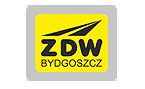 Specyfikacja Istotnych Warunków ZamówieniaZAMIENNA Z DNIA 08.01.2021 R.Zamawiający:Województwo Kujawsko – PomorskiePl. Teatralny 2, 87-100 Toruńw imieniu którego działaZarząd Dróg Wojewódzkich w Bydgoszczyul. Dworcowa 80, 85-010 Bydgoszcz
Oddział Toruńskizaprasza do złożenia oferty w postępowaniu prowadzonym w trybie przetargu nieograniczonego o wartości zamówienia nie przekraczającej 214 000,00 euroNr referencyjny nadany w sprawie przez zamawiającego: Informacje OgólneNa specyfikację istotnych warunków zamówienia składa się:Instrukcja dla wykonawców;Załączniki:- załącznik nr 1	Formularz oferty- załącznik nr 2	Kosztorys ofertowy- załącznik nr 3	Oświadczenie wykonawcy dotyczące przesłanek wykluczenia z postępowania- załącznik nr 4	Oświadczenie wykonawcy dotyczące spełniania warunków udziału w postępowaniu- załącznik nr 5	Oświadczenie wykonawcy o przynależności albo braku przynależności do tej samej grupy kapitałowej- załącznik nr 6	Istotne Postanowienia Umowy- załącznik nr 7	Szczegółowy opis przedmiotu zamówienia publicznego- załącznik nr 8	Wzór wykazu osób, skierowanych przez wykonawcę do realizacji zamówienia publicznegoInstrukcja Dla WykonawcówI.	NAZWA (FIRMA) ORAZ ADRES ZAMAWIAJĄCEGOWojewództwo Kujawsko – PomorskiePl. Teatralny 2, 87-100 ToruńNIP 9561969536w imieniu którego działaZarząd Dróg Wojewódzkich w Bydgoszczyul. Dworcowa 80, 85-010 Bydgoszcze-mail: zdw.byd@zdw-bydgoszcz.pl;strona internetowa zamawiającego: https://bip.zdw-bydgoszcz.plstrona internetowa postępowania: https://platformazakupowa.pl/pn/zdw_bydgoszcznumer telefonu 52 370 57 13.Godziny pracy: od poniedziałku do piątku w godz. 700 do 1500.II.	TRYB UDZIELENIA ZAMÓWIENIA1.	Postępowanie prowadzone będzie w trybie przetargu nieograniczonego zgodnie z art. 39 w związku z art. 10 ust. 1 na podstawie ustawy z dnia 29 stycznia 2004 r. – Prawo Zamówień Publicznych (t.j. Dz. U. z 2019 r., poz. 1843 z późn. zm.) zwanej dalej „ustawa Pzp” oraz aktów wykonawczych do ustawy Pzp - Rozporządzenie Prezesa Rady Ministrów z dnia 26 lipca 2016 r. w sprawie dokumentów jakich może żądać zamawiający od wykonawcy w postępowaniu o udzielenie zamówienia (Dz. U. z 2016 r. poz. 1126 ze zmianami wprowadzonymi Rozporządzeniem Ministra Przedsiębiorczości i Technologii z dnia 16.10.2018 r. (Dz. U. z 2018 r., poz. 1993) zwanym dalej „rozporządzenie w sprawie dokumentów jakich może żądać zamawiający od wykonawcy”) oraz niniejszej Specyfikacji Istotnych Warunków Zamówienia – zwaną dalej „SIWZ”.2.	Do udzielenia przedmiotu zamówienia publicznego stosuje się przepisy dotyczące usług.3.	Szacunkowa wartość zamówienia nie przekroczy równowartości kwoty 214 000,00 euro.4.	Informacje dotyczące oceny ofert:Zamawiający, zgodnie z art. 24aa ustawy Pzp, przewiduje możliwość w pierwszej kolejności dokonania oceny ofert, a następnie zbada czy wykonawca, którego oferta została oceniona jako najkorzystniejsza nie podlega wykluczeniu oraz spełnia warunki udziału w postępowaniu.III.	OPIS PRZEDMIOTU ZAMÓWIENIA1.	Przedmiotem zamówienia są:2.	Szczegółowy opis przedmiotu zamówienia został zamieszczony w załączniku nr 7 oraz załączniku nr 6 do SIWZ.IV.	TERMIN WYKONANIA ZAMÓWIENIARealizacja zamówienia odbywać się będzie w terminie od dnia zawarcia umowy do 31 grudnia 2023 r.V.	WARUNKI UDZIAŁU W POSTEPOWANIU ORAZ BRAKU PODSTAW WYKLUCZENIA1.	O udzielenie zamówienia mogą ubiegać się wykonawcy, którzy:a)	spełniają warunki udziału w postępowaniu, określone przez zamawiającego w ogłoszeniu o zamówieniu i SIWZ;b)	nie podlegają wykluczeniu.2.	O udzielenie zamówienia mogą ubiegać się wykonawcy, którzy spełniają warunki udziału w postępowaniu dotyczące:2.1.	Kompetencji lub uprawnień do prowadzenia określonej działalności zawodowej, o ile wynika to z odrębnych przepisów:Zamawiający nie precyzuje w tym zakresie szczegółowych wymagań.2.2.	Sytuacji ekonomicznej lub finansowej:Zamawiający nie precyzuje w tym zakresie szczegółowych wymagań.2.3.	Zdolności technicznej lub zawodowej:2.3.1 W zakresie zdolności technicznej:Zamawiający nie precyzuje w tym zakresie szczegółowych wymagań.2.3.2. W zakresie zdolności zawodowej:a) Doświadczenie zawodowe:Zamawiający nie precyzuje w tym zakresie szczegółowych wymagań.b) Kwalifikacje zawodowe:O wykonanie zamówienia mogą ubiegać się wykonawcy dysponujący odpowiednim potencjałem kadrowym. Wykonawca w celu zweryfikowania przez zamawiającego jego zdolności do należytego wykonania udzielanego zamówienia oraz oceny spełnienia warunku musi wykazać, iż dysponuje lub będzie dysponował w czasie wykonania umowy (wraz z informacją o podstawie dysponowania) następującym potencjałem kadrowym:-	Osoba odpowiedzialna za realizację umowy oraz podpisywania wszelkich protokołów odbioru wynikających z jej wykonywania - 1 osoba nie posiadającą szczegółowych wymaganych przepisami prawa uprawnień do wykonywania zawodu.W przypadku składania oferty przez wykonawców ubiegających się wspólnie o udzielenie zamówienia (konsorcjum) warunki wskazane w dziale V pkt 2 SIWZ mogą być spełnione łącznie przez składających wspólną ofertę.3.	Zamawiający może, na każdym etapie postępowania, uznać, że wykonawca nie posiada wymaganych zdolności, jeżeli zaangażowanie zasobów technicznych lub zawodowych wykonawcy w inne przedsięwzięcia gospodarcze wykonawcy może mieć negatywny wpływ na realizację zamówienia.4.	Wykonawca może w celu potwierdzenia spełniania warunków udziału w postępowaniu, w stosownych sytuacjach oraz w odniesieniu do zamówienia, lub jego części, polegać na zdolnościach technicznych lub zawodowych lub sytuacji finansowej lub ekonomicznej innych podmiotów, niezależnie od charakteru prawnego łączących go z nim stosunków prawnych.4.1.	Wykonawca, który polega na zdolnościach lub sytuacji innych podmiotów, musi udowodnić zamawiającemu, że realizując zamówienie, będzie dysponował niezbędnymi zasobami tych podmiotów, w szczególności przedstawiając zobowiązanie tych podmiotów do oddania mu do dyspozycji niezbędnych zasobów na potrzeby realizacji zamówienia.4.2.	Zamawiający oceni, czy udostępniane wykonawcy przez inne podmioty zdolności techniczne lub zawodowe lub ich sytuacja finansowa lub ekonomiczna, pozwalają na wykazanie przez wykonawcę spełniania warunków udziału w postępowaniu oraz zbada, czy nie zachodzą wobec tego podmiotu podstawy wykluczenia, o których mowa w art. 24 ust. 1 pkt 13–23 oraz dodatkowo ust. 5 pkt 1, 2, 4 i 8 ustawy Pzp.4.3.	W odniesieniu do warunków dotyczących wykształcenia, kwalifikacji zawodowych lub doświadczenia, wykonawcy mogą polegać na zdolnościach innych podmiotów, jeśli podmioty te zrealizują usługi, do realizacji których te zdolności są wymagane.4.4.	Jeżeli zdolności techniczne lub zawodowe lub sytuacja ekonomiczna lub finansowa podmiotu, na którego zdolnościach polega wykonawca, nie potwierdzają spełnienia przez wykonawcę warunków udziału w postępowaniu lub zachodzą wobec tych podmiotów podstawy wykluczenia, zamawiający zażąda, aby wykonawca w terminie określonym przez zamawiającego:a)	zastąpił ten podmiot innym podmiotem lub podmiotami lubb)	zobowiązał się do osobistego wykonania odpowiedniej części zamówienia, jeżeli wykaże zdolności techniczne lub zawodowe lub sytuację finansową lub ekonomiczną, o których mowa w dziale V pkt 2 SIWZ.4.5.	W celu oceny, czy wykonawca polegając na zdolnościach lub sytuacji innych podmiotów na zasadach określonych w art. 22a ustawy Pzp, będzie dysponował niezbędnymi zasobami w stopniu umożliwiającym należyte wykonanie zamówienia publicznego oraz oceny, czy stosunek łączący wykonawcę z tymi podmiotami gwarantuje rzeczywisty dostęp do ich zasobów, zamawiający może żądać dokumentów, które określają w szczególności:a)	zakres dostępnych wykonawcy zasobów innego podmiotu;b)	sposób wykorzystania zasobów innego podmiotu, przez wykonawcę, przy wykonywaniu zamówienia publicznego;c)	zakres i okres udziału innego podmiotu przy wykonywaniu zamówienia publicznego;d)	czy podmiot, na zdolnościach którego wykonawca polega w odniesieniu do warunków udziału w postępowaniu dotyczących wykształcenia, kwalifikacji zawodowych lub doświadczenia, zrealizuje roboty, których wskazane zdolności dotyczą.4.6.	Zamawiający żąda od wykonawcy, który polega na zdolnościach lub sytuacji innych podmiotów na zasadach określonych w art. 22a ustawy Pzp, przedstawienia w odniesieniu do tych podmiotów dokumentów wymienionych w dziale VI pkt 8.2 ppkt a) – g) SIWZ.4.7.	W przypadku wskazania przez wykonawcę w ofercie dostępności oświadczeń lub dokumentów, o których mowa w dziale VI pkt 8, 9, 11 i 13 SIWZ, w formie elektronicznej pod określonymi adresami internetowymi ogólnodostępnych i bezpłatnych baz danych, zamawiający pobiera samodzielnie z tych baz danych wskazane przez wykonawcę oświadczania lub dokumenty. W sytuacji, o której mowa powyżej, zamawiający będzie żądał od wykonawcy przedstawienia tłumaczenia na język polski wskazanych przez wykonawcę i pobranych samodzielnie przez zamawiającego dokumentów lub oświadczeń w przypadku sporządzenia ich w innym języku.4.8.	Wykonawca nie jest obowiązany do złożenia oświadczeń lub dokumentów potwierdzających okoliczności o których mowa w dziale VI pkt 8, 9, 11 i 13 SIWZ, jeżeli zamawiający posiada oświadczenia lub dokumenty dotyczące tego wykonawcy, o ile są one aktualne.Jeżeli wykonawca powołuje się na oświadczenia lub dokumenty, będące w posiadaniu zamawiającego, potwierdzające okoliczności, o których mowa w dziale VI pkt 8, 9, 11 i 13 SIWZ, zaleca się wskazanie w ofercie informacji dotyczących numeru i nazwy postępowania zamawiającego, w którym powyższe dokumenty zostały złożone. 5.	Wykonawca, który zamierza powierzyć wykonanie części zamówienia podwykonawcom składając formularz oferty (stanowiący załącznik nr 1 do SIWZ), zobowiązany jest wypełnić pkt 7.5.1.	Wykonawca, który zamierza powierzyć wykonanie części zamówienia podwykonawcom, w celu wykazania braku istnienia wobec nich podstaw wykluczenia z udziału w postępowaniu zamieszcza informacje o podwykonawcach w oświadczeniu (stanowiący załącznik nr 3 do SIWZ). Pozostałe zapisy dotyczące podwykonawców znajdują się w dziale XXVII SIWZ.5.2.	Zamawiający nie żąda od wykonawcy, który zamierza powierzyć wykonanie części zamówienia podwykonawcom dokumentów wymienionych w dziale VI pkt 8.2 ppkt a) – g) SIWZ.6.	Wykonawcy mogą wspólnie ubiegać się o udzielenie zamówienia. W takim przypadku wykonawcy ustanawiają pełnomocnika do reprezentowania ich w postępowaniu o udzielenie zamówienia albo reprezentowania w postępowaniu i zawarcia umowy w sprawie zamówienia publicznego. Wykonawcy wspólnie ubiegający się o zamówienie ponoszą solidarną odpowiedzialność za wykonanie umowy.6.1.	W przypadku wykonawców wspólnie ubiegających się o udzielenie zamówienia, żaden z nich nie może podlegać wykluczeniu z powodu niespełniania warunków, o których mowa w art. 24 ust. 1 oraz 5 (w zakresie określonym w SIWZ) ustawy Pzp, natomiast spełnianie warunków udziału w postępowaniu winien wykazywać wykonawca lub wykonawcy wspólnie (zgodnie z działem V pkt 2 SIWZ).6.2.	W przypadku wspólnego ubiegania się o zamówienie przez wykonawców, oświadczenie o którym mowa w dziale VI pkt 1 i 2 SIWZ składa każdy z wykonawców wspólnie ubiegających się o zamówienie. Dokumenty te potwierdzają spełnianie warunków udziału w postępowaniu lub kryteriów selekcji oraz brak podstaw wykluczenia w zakresie, w którym każdy z wykonawców wykazuje spełnianie warunków udziału w postępowaniu lub kryteriów selekcji oraz brak podstaw wykluczenia.7.	O udzielenie zamówienia mogą ubiegać się wykonawcy, którzy spełniają warunki udziału w postępowaniu oraz nie podlegają wykluczeniu.7.1.	Z postępowania o udzielenie zamówienia wyklucza się wykonawcę, w stosunku do którego zachodzi którakolwiek z okoliczności, o których mowa w art. 24 ust. 1 pkt 12 – 23 ustawy Pzp.7.2.	Dodatkowo, zgodnie z art. 24 ust. 5 pkt 1, 2, 4 oraz 8 ustawy Pzp, z postępowania o udzielenie zamówienia wyklucza się wykonawcę:a)	w stosunku do którego otwarto likwidację, w zatwierdzonym przez sąd układzie w postępowaniu restrukturyzacyjnym jest przewidziane zaspokojenie wierzycieli przez likwidację jego majątku lub sąd zarządził likwidację jego majątku w trybie art. 332 ust. 1 ustawy z dnia 15 maja 2015 r. – Prawo restrukturyzacyjne (t.j. Dz. U. z 2020 r., poz. 814 z późn. zm.) lub którego upadłość ogłoszono, z wyjątkiem wykonawcy, który po ogłoszeniu upadłości zawarł układ zatwierdzony prawomocnym postanowieniem sądu, jeżeli układ nie przewiduje zaspokojenia wierzycieli przez likwidację majątku upadłego, chyba że sąd zarządził likwidację jego majątku w trybie art. 366 ust. 1 ustawy z dnia 28 lutego 2003 r. – Prawo upadłościowe (t.j. Dz. U. z 2020 r. poz. 1228 z późn. zm.);b)	który w sposób zawiniony poważnie naruszył obowiązki zawodowe, co podważa jego uczciwość, w szczególności gdy wykonawca w wyniku zamierzonego działania lub rażącego niedbalstwa nie wykonał lub nienależycie wykonał zamówienie, co zamawiający jest w stanie wykazać za pomocą stosownych środków dowodowych;c)	który, z przyczyn leżących po jego stronie, nie wykonał albo nienależycie wykonał w istotnym stopniu wcześniejszą umowę w sprawie zamówienia publicznego lub umowę koncesji, zawartą z zamawiającym, o którym mowa w art. 3 ust. 1 pkt 1–4 ustawy Pzp, co doprowadziło do rozwiązania umowy lub zasądzenia odszkodowania;d)	który naruszył obowiązki dotyczące płatności podatków, opłat lub składek na ubezpieczenia społeczne lub zdrowotne, co zamawiający jest w stanie wykazać za pomocą stosownych środków dowodowych, z wyjątkiem przypadku, o którym mowa w art. 24 ust. 1 pkt 15 ustawy Pzp, chyba że wykonawca dokonał płatności należnych podatków, opłat lub składek na ubezpieczenia społeczne lub zdrowotne wraz z odsetkami lub grzywnami lub zawarł wiążące porozumienie w sprawie spłaty tych należności.7.3.	Wykluczenie wykonawcy następuje zgodnie z art. 24 ust. 7 ustawy Pzp, stosowanym odpowiednio.8.	Wykonawca, który podlega wykluczeniu na podstawie art. 24 ust. 1 pkt 13 i 14 oraz 16–20 ustawy Pzp lub zapisów działu V pkt 7.2. SIWZ może przedstawić dowody na to, że podjęte przez niego środki są wystarczające do wykazania jego rzetelności, w szczególności udowodnić naprawienie szkody wyrządzonej przestępstwem lub przestępstwem skarbowym, zadośćuczynienie pieniężne za doznaną krzywdę lub naprawienie szkody, wyczerpujące wyjaśnienie stanu faktycznego oraz współpracę z organami ścigania oraz podjęcie konkretnych środków technicznych, organizacyjnych i kadrowych, które są odpowiednie dla zapobiegania dalszym przestępstwom lub przestępstwom skarbowym lub nieprawidłowemu postępowaniu wykonawcy. Regulacji, o której mowa w zdaniu pierwszym nie stosuje się, jeżeli wobec wykonawcy, będącego podmiotem zbiorowym, orzeczono prawomocnym wyrokiem sądu zakaz ubiegania się o udzielenie zamówienia oraz nie upłynął określony w tym wyroku okres obowiązywania tego zakazu.9.	Wykonawca nie podlega wykluczeniu, jeżeli zamawiający, uwzględniając wagę i szczególne okoliczności czynu wykonawcy, uzna za wystarczające dowody przedstawione na podstawie powyższego tj. dział V pkt 8 SIWZ.10.	Zamawiający może wykluczyć wykonawcę na każdym etapie postępowania o udzielenie zamówienia.VI.	WYKAZ OŚWIADCZEŃ LUB DOKUMENTÓW POTWIERDZAJĄCYCH SPEŁNIENIE WARUNKÓW UDZIAŁU W POSTĘPOWANIU ORAZ BRAKU PODSTAW W WYKLUCZENIU 1.	Do oferty wykonawca zobowiązany jest dołączyć aktualne na dzień składania ofert oświadczenie stanowiące wstępne potwierdzenie, że wykonawca:a)	nie podlega wykluczeniu – sporządzone wg. załącznika nr 3 do SIWZ,b)	spełnia warunki udziału w postępowaniu – sporządzone wg. załącznika nr 4 do SIWZ.2.	Wykonawca, w terminie 3 dni od dnia zamieszczenia na stronie internetowej informacji, o której mowa w art. 86 ust. 5 ustawy Pzp, przekazuje zamawiającemu oświadczenie o przynależności lub braku przynależności do tej samej grupy kapitałowej, o której mowa w art. 24 ust. 1 pkt 23 ustawy Pzp – załącznik nr 5 do SIWZ. Wraz ze złożeniem oświadczenia, wykonawca może przedstawić dowody, że powiązania z innym wykonawcą nie prowadzą do zakłócenia konkurencji w postępowaniu o udzielenie zamówienia.3.	Oświadczenie, o którym mowa w dziale VI pkt 2 SIWZ, dotyczy jedynie więzi z innymi wykonawcami, którzy złożyli oferty w niniejszym postępowaniu o udzielenie zamówienia publicznego. 4.	Jeśli w niniejszym postępowaniu o udzielenie zamówienia publicznego złożona zostanie tylko jedna oferta w ramach niniejszego postępowania, oświadczenie, o którym mowa w dziale VI pkt 2 SIWZ nie jest dokumentem niezbędnym do przeprowadzenia postępowania.5.	Zamawiający wezwie wykonawcę, którego oferta została oceniona najwyżej, do złożenia w wyznaczonym, nie krótszym niż 5 dni, terminie aktualnych na dzień złożenia oświadczeń lub dokumentów, potwierdzających okoliczności, o których mowa w art. 25 ust. 1 ustawy Pzp.6.	Jeżeli jest to niezbędne do zapewnienia odpowiedniego przebiegu postępowania o udzielenie zamówienia, zamawiający może na każdym etapie postępowania wezwać wykonawców do złożenia wszystkich lub niektórych oświadczeń lub dokumentów potwierdzających, że nie podlegają wykluczeniu oraz spełniają warunki udziału w postępowaniu, a jeżeli zachodzą uzasadnione podstawy do uznania, że złożone uprzednio oświadczenia lub dokumenty nie są już aktualne, do złożenia aktualnych oświadczeń lub dokumentów.7.	Na wezwanie zamawiającego wykonawca zobowiązany jest złożyć oświadczenia lub dokumenty wymienione w dziale VI pkt 8 SIWZ (dokumentów tych nie należy dołączać do oferty). Wykonawca, którego oferta zostanie uznana za najwyżej ocenianą zostanie powiadomiony odrębnym pismem o terminie i miejscu ich dostarczenia.8.	Na wezwanie zamawiającego wykonawca zobowiązany jest do złożenia następujących dokumentów lub oświadczeń:8.1	W celu potwierdzenia spełniania przez wykonawcę warunków udziału w postępowaniu:Wykaz wymaganych w dziale V pkt 2.3.2. ppkt b) SIWZ osób, skierowanych przez wykonawcę do realizacji zamówienia publicznego, w szczególności odpowiedzialnych za świadczenie usług, wraz z informacjami na temat ich kwalifikacji zawodowych, uprawnień, doświadczenia i wykształcenia niezbędnych do wykonania zamówienia publicznego, a także zakresu wykonywanych przez nie czynności oraz informacją o podstawie do dysponowania tymi osobami.8.2.	W celu potwierdzenia braku podstaw do wykluczenia wykonawcy z udziału w postępowaniu:a)	informację z Krajowego Rejestru Karnego w zakresie określonym w art. 24 ust. 1 pkt 13, 14 i 21 ustawy Pzp wystawionej nie wcześniej niż 6 miesięcy przed upływem terminu składania ofert;b)	zaświadczenie właściwego naczelnika urzędu skarbowego potwierdzającego, że wykonawca nie zalega z opłacaniem podatków, wystawionego nie wcześniej niż 3 miesiące przed upływem terminu składania ofert, lub innego dokumentu potwierdzającego, że wykonawca zawarł porozumienie z właściwym organem podatkowym w sprawie spłat tych należności wraz z ewentualnymi odsetkami lub grzywnami, w szczególności uzyskał przewidziane prawem zwolnienie, odroczenie lub rozłożenie na raty zaległych płatności lub wstrzymanie w całości wykonania decyzji właściwego organu;c)	zaświadczenie właściwej terenowej jednostki organizacyjnej Zakładu Ubezpieczeń Społecznych lub Kasy Rolniczego Ubezpieczenia Społecznego albo innego dokumentu potwierdzającego, że wykonawca nie zalega z opłacaniem składek na ubezpieczenia społeczne lub zdrowotne, wystawionego nie wcześniej niż 3 miesiące przed upływem terminu składania ofert, lub innego dokumentu potwierdzającego, że wykonawca zawarł porozumienie z właściwym organem w sprawie spłat tych należności wraz z ewentualnymi odsetkami lub grzywnami, w szczególności uzyskał przewidziane prawem zwolnienie, odroczenie lub rozłożenie na raty zaległych płatności lub wstrzymanie w całości wykonania decyzji właściwego organu;d)	odpis z właściwego rejestru lub z centralnej ewidencji i informacji o działalności gospodarczej, jeżeli odrębne przepisy wymagają wpisu do rejestru lub ewidencji, w celu potwierdzenia braku podstaw wykluczenia na podstawie art. 24 ust. 5 pkt 1 ustawy Pzp;e)	oświadczenie wykonawcy o braku wydania wobec niego prawomocnego wyroku sądu lub ostatecznej decyzji administracyjnej o zaleganiu z uiszczaniem podatków, opłat lub składek na ubezpieczenia społeczne lub zdrowotne albo – w przypadku wydania takiego wyroku lub decyzji - dokumentów potwierdzających dokonanie płatności tych należności wraz z ewentualnymi odsetkami lub grzywnami lub zawarcie wiążącego porozumienia w sprawie spłat tych należności;f)	oświadczenie wykonawcy o braku orzeczenia wobec niego tytułem środka zapobiegawczego zakazu ubiegania się o zamówienia publiczne;g)	oświadczenie wykonawcy o niezaleganiu z opłacaniem podatków i opłat lokalnych, o których mowa w ustawie z dnia 12 stycznia 1991 r. o podatkach i opłatach lokalnych (Dz. U. z 2019 r. poz. 1170 z późn. zm.);h)	oświadczenie wykonawcy o przynależności albo braku przynależności do tej samej grupy kapitałowej; w przypadku przynależności do tej samej grupy kapitałowej wykonawca może złożyć wraz z oświadczeniem dokumenty bądź informacje potwierdzające, że powiązania z innym wykonawcą nie prowadzą do zakłócenia konkurencji w postępowaniu, z zastrzeżeniem zapisów działu VI pkt 2 SIWZ8.3.	W przypadku składania oferty przez wykonawców ubiegających się wspólnie o udzielenie zamówienia (konsorcjum) dokumenty wymienione w dziale VI pkt 8.1 SIWZ, mogą być złożone łącznie przez składających wspólną ofertę.8.4.	Jeżeli wykazy, oświadczenia lub inne złożone przez wykonawcę dokumenty budzą wątpliwości zamawiającego, może on zwrócić się bezpośrednio do właściwego podmiotu, na rzecz którego dostawy były wykonane, a w przypadku świadczeń okresowych lub ciągłych są wykonywane, o dodatkowe informacje lub dokumenty w tym zakresie.9.	Jeżeli wykonawca ma siedzibę lub miejsce zamieszkania poza terytorium Rzeczypospolitej Polskiej, zamiast dokumentów, o których mowa w:9.1	dziale VI pkt 8.2 ppkt a) - składa informację z odpowiedniego rejestru albo, w przypadku braku takiego rejestru, inny równoważny dokument wydany przez właściwy organ sądowy lub administracyjny kraju, w którym wykonawca ma siedzibę lub miejsce zamieszkania lub miejsce zamieszkania ma osoba, której dotyczy informacja albo dokument, w zakresie określonym w art. 24 ust. 1 pkt 13, 14 i 21 ustawy Pzp;9.2	dziale VI pkt 8.2 ppkt b) - d) - składa dokument lub dokumenty wystawione w kraju, w którym wykonawca ma siedzibę lub miejsce zamieszkania, potwierdzające odpowiednio, że:a)	nie zalega z opłacaniem podatków, opłat, składek na ubezpieczenie społeczne lub zdrowotne albo że zawarł porozumienie z właściwym organem w sprawie spłat tych należności wraz z ewentualnymi odsetkami lub grzywnami, w szczególności uzyskał przewidziane prawem zwolnienie, odroczenie lub rozłożenie na raty zaległych płatności lub wstrzymanie w całości wykonania decyzji właściwego organu,b)	nie otwarto jego likwidacji ani nie ogłoszono upadłości.10.	Dokumenty, o których mowa w dziale VI pkt 9.1 oraz 9.2 lit. b) SIWZ powinny być wystawione nie wcześniej niż 6 miesięcy przed upływem terminu składania ofert. Dokument, o których mowa w dziale VI pkt 9.2 lit. a) SIWZ powinien być wystawiony nie wcześniej niż 3 miesięcy przed upływem tego terminu.11.	Jeżeli w kraju, w którym wykonawca ma siedzibę lub miejsce zamieszkania lub miejsce zamieszkania ma osoba, której dokument dotyczy, nie wydaje się dokumentów, o których mowa w dziale VI pkt 9 SIWZ, zastępuje się je dokumentem zawierającym odpowiednio oświadczenie wykonawcy, ze wskazaniem osoby albo osób uprawnionych do jego reprezentacji, lub oświadczenie osoby, której dokument miał dotyczyć, złożone przed notariuszem lub przed organem sądowym, administracyjnym albo organem samorządu zawodowego lub gospodarczego właściwym ze względu na siedzibę lub miejsce zamieszkania wykonawcy lub miejsce zamieszkania tej osoby. Przepis działu VI pkt 10 SIWZ, stosuje się.12.	W przypadku wątpliwości co do treści dokumentu złożonego przez wykonawcę, zamawiający może zwrócić się do właściwych organów odpowiednio kraju, w którym wykonawca ma siedzibę lub miejsce zamieszkania lub miejsce zamieszkania ma osoba, której dokument dotyczy, o udzielenie niezbędnych informacji dotyczących tego dokumentu. 13.	Wykonawca mający siedzibę na terytorium Rzeczypospolitej Polskiej, w odniesieniu do osoby mającej miejsce zamieszkania poza terytorium Rzeczypospolitej Polskiej, której dotyczy dokument wskazany w dziale VI pkt 8.2 lit. a), składa dokument, o którym mowa w dziale VI pkt 9.1 w zakresie określonym w art. 24 ust. 1 pkt 14 i 21 ustawy Pzp. Jeżeli w kraju, w którym miejsce zamieszkania ma osoba, której dokument miał dotyczyć, nie wydaje się takich dokumentów, zastępuje się go dokumentem zawierającym oświadczenie tej osoby złożonym przed notariuszem lub przed organem sądowym, administracyjnym albo organem samorządu zawodowego lub gospodarczego właściwym ze względu na miejsce zamieszkania tej osoby. Przepis działu VI pkt 10 SIWZ, zdanie pierwsze stosuje się.14.	W przypadku wątpliwości co do treści dokumentu złożonego przez wykonawcę, zamawiający może zwrócić się do właściwych organów odpowiednio kraju, w którym wykonawca ma siedzibę lub miejsce zamieszkania lub miejsce zamieszkania ma osoba, której dokument dotyczy, o udzielenie niezbędnych informacji dotyczących tego dokumentu.15.	Ponadto, oprócz oświadczeń stanowiących wstępne potwierdzenie, że wykonawca nie podlega wykluczeniu oraz spełnia warunki udziału w postępowaniu, wykonawca zobowiązany jest dołączyć do oferty:15.1.	Wypełniony i podpisany FORMULARZ OFERTY zawierający w szczególności cenę ofertową za przedmiot zamówienia oraz wykaz dotyczący podwykonawstwa sporządzonego wg załącznika nr 1 do SIWZ;15.2.	Wypełniony i podpisany KOSZTORYS OFERTOWY sporządzony wg załącznika nr 2 do SIWZ;15.3.	Zobowiązanie lub inne dokumenty podmiotów oddania wykonawcy do dyspozycji niezbędnych zasobów na potrzeby realizacji zamówienia – w przypadku, gdy wykonawca polega na zdolnościach innych podmiotów (oryginał lub notarialnie poświadczona kopia);15.4.	Pełnomocnictwo do reprezentowania wszystkich wykonawców wspólnie ubiegających się o udzielenie zamówienia, ewentualnie umowa o współdziałaniu, z której będzie wynikać przedmiotowe pełnomocnictwo. Pełnomocnik może być ustanowiony do reprezentowania wykonawców w postępowaniu albo do reprezentowania w postępowaniu i zawarcia umowy. Pełnomocnictwo winno być załączone w formie oryginału lub notarialnie poświadczonej kopii;15.5.	Dokumenty, z których wynika prawo do podpisania oferty (oryginał lub kopia potwierdzona za zgodność z oryginałem przez notariusza) względnie do podpisania innych dokumentów składanych wraz z ofertą, chyba, że zamawiający może je uzyskać w szczególności za pomocą bezpłatnych i ogólnodostępnych baz danych, w szczególności rejestrów publicznych w rozumieniu ustawy z dnia 17 lutego 2005 r. o informatyzacji działalności podmiotów realizujących zadania publiczne (t.j. Dz. U. z 2020 r., poz. 346 z późn. zm.), a wykonawca wskazał to wraz ze złożeniem oferty.15.6.	W przypadku ustanowienia pełnomocnika do podpisywania oferty winno być dołączone pełnomocnictwo (oryginał lub kopia potwierdzona za zgodność z oryginałem przez notariusza) o ile nie wynika ono z innych dokumentów dołączonych do oferty.VII. 	INFORMACJE O SPOSOBIE POROZUMIEWANIA SIĘ ZAMAWIAJĄCEGO Z WYKONAWCAMI ORAZ PRZEKAZYWANIA OŚWIADCZEŃ LUB DOKUMENTÓW, JEŻELI ZAMAWIAJĄCY W SYTUACJACH OKREŚLON-YCH W ART. 10C-10E USTAWY PZP PRZEWIDUJE INNY SPOSÓB POROZUMIENIA SIĘ NIŻ PRZY UŻYCIU ŚRODKÓW KOMUNIKACJI ELEKTRONICZNEJ A TAKŻE WSKAZANIE OSÓB UPRAWNIONYCH DO POROZUMIEWANIA SIĘ Z WYKONAWCAMI1.	W postępowaniu komunikacja między zamawiającym a wykonawcami odbywa się za pośrednictwem operatora pocztowego w rozumieniu ustawy z dnia 23 listopada 2012 r. – Prawo pocztowe (t.j. Dz. U. z 2020 r., poz. 1041), osobiście, za pośrednictwem posłańca lub przy użyciu środków komunikacji elektronicznej (za pośrednictwem platformy zakupowej znajdującej się pod adresem: https://platformazakupowa.pl/pn/zdw_bydgoszcz poprzez kliknięcie na przycisk „Wyślij wiadomość” znajdujący się we wskazanym postępowaniu - NIE DOTYCZY SKŁADANIA OFERT – OFERTY SĄ SKŁADANE W WERSJI PAPIEROWEJ), z uwzględnieniem wymogów dotyczących formy, ustanowionych w niniejszym dziale.W sytuacjach awaryjnych (np. brak dostępności serwera platformy zakupowej) można skorzystać z adresu e-mail: rdw.wab@zdw-bydgoszcz.pl - NIE DOTYCZY SKŁADANIA OFERT.2.	Zamawiający wyznacza do kontaktowania się z wykonawcami:a)	w sprawach merytorycznych:Luiza Wyczyńska – Naczelnik Wydziału Administracji i Zaplecza Technicznegotel. 52 370 57 29, e-mail: l.wyczynska@zdw-bydgoszcz.plMariusz Wilski – Specjalista Wydziału Administracji i Zaplecza Technicznego tel. 52 370 57 29, e-mail: m.wilski@zdw-bydgoszcz.plb)	w sprawach proceduralnych:Rafał Pilśniak – Specjalistatel. 56 688 13 73, e-mail: r.pilsniak@zdw-bydgoszcz.pl3.	Komunikacja elektroniczna nie wymaga korzystania z narzędzi i urządzeń lub formatów plików, które nie są ogólnie dostępne.4.	Korzystanie z platformy zakupowej przez wykonawcę jest bezpłatne.5.	Wykonawca, przystępując do niniejszego postępowania o udzielenie zamówienia publicznego:a)	akceptuje warunki korzystania z platformazakupowa.pl określone w Regulaminie zamieszczonym na stronie internetowej pod linkiem w zakładce „Regulamin" oraz uznaje go za wiążący,b)	zapoznał i stosuje się do Instrukcji składania ofert dostępnej pod linkiem: https://drive.google.com/file/d/1Kd1DttbBeiNWt4q4slS4t76lZVKPbkyD/view.6.	Zamawiający, zgodnie z § 3 ust. 3 Rozporządzenia Prezesa Rady Ministrów w sprawie użycia środków komunikacji elektronicznej w postępowaniu o udzielenie zamówienia publicznego oraz udostępnienia i przechowywania dokumentów elektronicznych (tj. z dnia 9 lipca 2020 r. (Dz.U. z 2020 r. poz. 1261), określa niezbędne wymagania sprzętowo - aplikacyjne umożliwiające pracę na platformazakupowa.pl, tj.:a)	stały dostęp do sieci Internet o gwarantowanej przepustowości nie mniejszej niż 512 kb/s,b)	komputer klasy PC lub MAC o następującej konfiguracji: pamięć min. 2 GB RAM, procesor Intel IV 2 GHZ lub jego nowsza wersja, jeden z systemów operacyjnych – MS Windows 7, Mac Os x 10 4, Linux, lub ich nowsze wersje,c)	zainstalowana dowolna przeglądarka internetowa, w przypadku Internet Explorer minimalnie wersja 10 0., z włączoną obsługą JavaScript,e)	zainstalowany program Adobe Acrobat Reader lub inny obsługujący format plików *.pdf,f)	platforma działa według standardu przyjętego w komunikacji sieciowej – kodowanie UTF8,g)	oznaczenie czasu odbioru danych przez platformę zakupową stanowi datę oraz dokładny czas (hh:mm:ss) generowany wg. czasu lokalnego serwera synchronizowanego z zegarem Głównego Urzędu Miar.Zamawiający w zakresie pytań technicznych związanych z działaniem systemu prosi o kontakt z Centrum Wsparcia Klienta platformazakupowa.pl pod numerem telefonu 22 101 02 02, cwk@platformazakupowa.pl.7.	Jeżeli zamawiający lub wykonawca przekazują oświadczenia, wnioski, zawiadomienia oraz informacje przy użyciu środków komunikacji elektronicznej w rozumieniu ustawy z dnia 18 lipca 2002 r. o świadczeniu usług drogą elektroniczną (tj. z dnia 6 lutego 2020 r. (Dz.U. z 2020 r. poz. 344), każda ze stron na żądanie drugiej strony niezwłocznie potwierdza fakt ich otrzymania.8.	W postępowaniu oświadczenia, składa się w formie pisemnej albo w postaci elektronicznej.9.	Ofertę oraz oświadczenia, o którym mowa w art. 25a ustawy PZP składa się, pod rygorem nieważności w formie pisemnej (za pośrednictwem operatora pocztowego, osobiście lub za pośrednictwem posłańca) lub w formie elektronicznej (podpisane kwalifikowanym certyfikowanym podpisem elektronicznym). Przy czym ofertę należy złożyć TYLKO w jeden powyżej wskazany sposób – w formie pisemnej (PAPIEROWO) LUB formie elektronicznej (ELEKTRONICZNIE).10.	Jeżeli wykonawca nie złożył oświadczeń, o których mowa w art. 25a ust. 1 ustawy Pzp, oświadczeń lub dokumentów potwierdzających okoliczności, o których mowa w art. 25 ust. 1 ustawy Pzp, lub innych dokumentów niezbędnych do przeprowadzenia postępowania, oświadczenia lub dokumenty są niekompletne, zawierają błędy lub budzą wskazane przez zamawiającego wątpliwości, zamawiający wzywa do ich złożenia, uzupełnienia lub poprawienia lub do udzielenia wyjaśnień w terminie przez siebie wskazanym. Wskazane dokumenty należy dostarczyć zamawiającemu w formie pisemnej za pośrednictwem operatora pocztowego, osobiście lub za pośrednictwem posłańca lub w formie elektronicznej, podpisanym kwalifikowanym certyfikowanym podpisem elektronicznym.11.	Jeżeli wykonawca nie złożył wymaganych pełnomocnictw albo złożył wadliwe pełnomocnictwo, zamawiający wzywa do ich złożenia w terminie przez siebie wskazanym, chyba że mimo ich złożenia oferta wykonawcy podlega odrzuceniu albo konieczne byłoby unieważnienie postępowania.12.	Oświadczenia, wnioski, zawiadomienia oraz informacje przekazane za pomocą drogi elektronicznej (tj. za pośrednictwem platformy zakupowej znajdującej się pod adresem: https://platformazakupowa.pl/pn/zdw_bydgoszcz) uważa się za złożone w terminie, jeżeli ich treść dotarła do adresata przed upływem terminu do ich wnoszenia (za datę przekazania wskazanych dokumentów i oświadczeń uznaje się kliknięcie przycisku „Wyślij wiadomość” po których pojawi się komunikat, że wiadomość została wysłana do zamawiającego) – nie dotyczy dokumentów wymaganych w drodze uzupełnienia. – dokumenty wymagane w drodze uzupełnienia składane należy dostarczyć zamawiającemu w formie pisemnej za pośrednictwem operatora pocztowego, osobiście lub za pośrednictwem posłańca lub w formie elektronicznej, podpisanym kwalifikowanym certyfikowanym podpisem elektronicznym.13.	Dokumenty lub oświadczenia, o których mowa w rozporządzeniu w sprawie rodzajów dokumentów, jakich może żądać zamawiający od wykonawcy, w postępowaniu o udzielenie zamówienia, należy złożyć:a)	w przypadku ofert składanych w postaci papierowej - w oryginale lub kopii poświadczonej za zgodność z oryginałem,b)	w przypadku ofert składanych w postaci elektronicznej - w postaci dokumentu elektronicznego lub w elektronicznej kopii dokumentu lub oświadczeniu poświadczonej za zgodność z oryginałem.Poświadczenia za zgodność z oryginałem dokonuje odpowiednio wykonawca, podmiot, na którego zdolnościach lub sytuacji polega wykonawca, wykonawcy wspólnie ubiegający się o udzielenie zamówienia publicznego albo podwykonawca, w zakresie dokumentów lub oświadczeń, które każdego z nich dotyczą.Poświadczenie za zgodność z oryginałem następuje przez opatrzenie kopii dokumentu lub kopii oświadczeniaa)	sporządzonego w formie papierowej, podpisanym własnoręcznym podpisem,b)	sporządzonego w formie elektronicznej, podpisanym kwalifikowanym certyfikowanym podpisem elektronicznym.Poświadczenie za zgodność z oryginałem dokonywane w formie pisemnej powinno być sporządzone w sposób umożliwiający identyfikację podpisu (np. wraz z imienną pieczątką osoby poświadczającej kopię dokumentu za zgodność z oryginałem).14.	Zamawiający może żądać przedstawienia oryginału lub notarialnie poświadczonej kopii dokumentów lub oświadczeń, o których mowa w rozporządzeniu w sprawie rodzajów dokumentów, jakich może żądać zamawiający od wykonawcy, w postępowaniu o udzielenie zamówienia, wyłącznie wtedy, gdy złożona kopia dokumentu jest nieczytelna lub budzi wątpliwości co do jej prawdziwości.15.	Dokumenty sporządzone w języku obcym są składane wraz z tłumaczeniem na język polski.16.	Wyjaśnienie treści specyfikacji istotnych warunków zamówienia:a)	Wykonawca może zwrócić się do zamawiającego o wyjaśnienie treści specyfikacji istotnych warunków zamówienia, przesyłając wniosek za pośrednictwem platformy zakupowej znajdującej się pod adresem: https://platformazakupowa.pl/pn/zdw_bydgoszcz poprzez kliknięcie na przycisk „Wyślij wiadomość” znajdujący się we wskazanym postępowaniu. Zamawiający jest obowiązany niezwłocznie udzielić wyjaśnień, jednak nie później niż na 2 dni przed upływem terminu składania ofert pod warunkiem, że wniosek o wyjaśnienie treści SIWZ wpłynął do zamawiającego nie później niż do końca dnia, w którym upływa połowa wyznaczonego terminu składania ofert.b)	Przedłużenie terminu składania ofert nie wpływa na bieg terminu składania wniosku. Jeżeli wniosek o wyjaśnienie treści specyfikacji istotnych warunków zamówienia wpłynął po upływie terminu składania wniosku, lub dotyczy udzielonych wyjaśnień, zamawiający może udzielić wyjaśnień albo pozostawić wniosek bez rozpoznania.c)	Treść zapytań wraz z wyjaśnieniami zamawiający przekazuje wykonawcom, którym przekazał specyfikacje istotnych warunków zamówienia bez ujawnienia źródeł zapytania oraz zamieszcza na stronie internetowej: https://platformazakupowa.pl/pn/zdw_bydgoszcz.d)	W przypadku rozbieżności pomiędzy treścią niniejszej SIWZ a treścią udzielanych odpowiedzi, jako obowiązującą należy przyjąć treść pisma zawierającego późniejsze oświadczenie zamawiającego.e)	Przed upływem terminu składania ofert, w uzasadnionych przypadkach zamawiający może zmienić treść specyfikacji istotnych warunków zamówienia. Dokonaną zmianę treści specyfikacji istotnych warunków zamówienia zamawiający udostępnia na stronie internetowej https://platformazakupowa.pl/pn/zdw_bydgoszcz.f)	Jeżeli w postępowaniu zmiana treści specyfikacji istotnych warunków zamówienia prowadzi do zmiany treści ogłoszenia o zamówieniu, zamawiający zamieszcza ogłoszenie o dodatkowych informacjach, informacji o niekompletnej procedurze lub sprostowanie do Biuletynu Zamówień Publicznych.g)	Pytania i odpowiedzi, zmiany SIWZ, informacje o terminie przedłużenia terminu składania ofert, informacje o odwołaniach dotyczących SIWZ i ogłoszenia zamieszczone zostaną na stronie https://platformazakupowa.pl/pn/zdw_bydgoszcz.17.	Zamawiający nie przewiduje zebrania wykonawców.18.	Instrukcja techniczna - w przypadku korzystania z formy komunikacji elektronicznej i złożenia oferty w formie elektronicznej:18.1.	Złożenie oferty w postępowaniu:a)	Ofertę (wraz z wymaganymi załącznikami) należy złożyć za pośrednictwem Platformy (na stronie dotyczącej niniejszego postępowania). Szczegółowa instrukcja dla wykonawców dotycząca złożenia, zmiany i wycofania oferty znajduje się pod adresem: https://platformazakupowa.pl/strona/45-instrukcje.b)	W procesie składania oferty za pośrednictwem platformy wykonawca powinien złożyć podpis bezpośrednio na dokumencie przesłanym za pośrednictwem Platformy. Złożenie podpisu na platformie na etapie podsumowania ma charakter nieobowiązkowy, jednak pozwala zweryfikować ważność podpisu przed złożeniem oferty.c)	Za datę przekazania oferty przyjmuje się datę jej przekazania w systemie (Platformie) w drugim kroku składania oferty poprzez kliknięcie przycisku “Złóż ofertę” i wyświetlenie się komunikatu, że oferta została zaszyfrowana i złożona.d)	Wykonawca, za pośrednictwem platformazakupowa.pl może przed upływem terminu do składania ofert zmienić lub wycofać ofertę.e)	Wykonawca po upływie terminu do składania ofert nie może skutecznie dokonać zmiany ani wycofać złożonej oferty.f)	Wykonawca odpowiada za prawidłowe przygotowanie przesyłanego pliku/plików. Zaleca się przed złożeniem oferty sprawdzenie czy pliki podlegające przesłaniu pozwalają na ich prawidłowe otwarcie.g)	Zaleca się, aby osobą składającą ofertę była osoba kontaktowa podawana w formularzu oferty.h)	Ofertę należy przygotować z należytą starannością i zachowaniem odpowiedniego odstępu czasu do zakończenia przyjmowania ofert. Sugerujemy złożenie oferty na 24 godziny przed terminem składania ofert.18.2.	Maksymalny rozmiar jednego pliku przesyłanego za pośrednictwem dedykowanych formularzy do złożenia, zmiany, wycofania oferty oraz do komunikacji wynosi: 150 MB.Biorąc pod uwagę w/w ograniczenie techniczne zamawiający zaleca, wszędzie tam gdzie jest to możliwe, sporządzenie dokumentów bezpośrednio przy użyciu oprogramowania do edycji dokumentów tekstowych, a następnie ich wyeksportowanie do pliku z rozszerzeniem *.pdf.Nie zaleca się natomiast, gdy nie jest to konieczne, tworzenia dokumentu przy użyciu oprogramowania do edycji dokumentów tekstowych (jak również ręcznie) następnie ich wydruk i kolejno skanowanie.Pliki tak utworzone, w zależności od zadanej rozdzielczości, posiadają znacznie większą pojemność w porównaniu z plikami utworzonymi za pomocą metody opisanej w zdaniu pierwszym.VIII.	WYMAGANIA DOTYCZĄCE WADIUMZamawiający nie wymaga wniesienia wadium.IX.	TERMIN ZWIĄZANIA OFERTĄ1.	Wykonawca pozostaje związany ofertą przez okres 30 dni. Bieg terminu rozpoczyna się wraz z upływem terminu składania ofert.2.	Wykonawca samodzielnie lub na wniosek zamawiającego może przedłużyć termin związania ofertą, z tym że zamawiający może tylko raz, co najmniej na 3 dni przed upływem terminu związania ofertą, zwrócić się do wykonawców o wyrażenie zgody na przedłużenie tego terminu o oznaczony okres, nie dłuższy jednak niż 60 dni.3.	W przypadku wniesienia odwołania po upływie terminu składania ofert bieg terminu związania z ofertą ulega zawieszeniu do czasu ogłoszenia przez Krajową Izbę Odwoławczą orzeczenia.X.	OPIS SPOSOBU PRZYGOTOWANIA OFERTWykonawca może złożyć tylko jedną ofertę do wyboru w postaci elektronicznej lub w formie pisemnej.W przypadku wyboru przez wykonawcę złożenia oferty w formie pisemnej: 1.	Oferta składana przez wykonawcę powinna być sporządzona na formularzu oferty będącym załącznikiem do niniejszej instrukcji. Zamawiający dopuszcza złożenie oferty i załączników na formularzach sporządzonych przez wykonawcę, pod warunkiem, że ich treść, a także opis kolumn i wierszy odpowiadać będą formularzom określonym przez zamawiającego.2.	Formularz oferty wraz ze stanowiącymi jego integralną część załącznikami, zostaną wypełnione przez wykonawcę ściśle według postanowień niniejszej instrukcji.3.	W przypadku gdy wykonawca dołączy jako załącznik do oferty kopię jakiegoś dokumentu, kopia ta winna być poświadczona za zgodność z oryginałem przez upełnomocnionego przedstawiciela wykonawcy.4.	Wykonawca złoży tylko jedną ofertę, zawierającą jedną jednoznacznie opisaną propozycję. Złożenie większej liczby ofert lub złożenie oferty zawierającej propozycje alternatywne spowoduje odrzucenie oferty (ofert) wykonawcy z postępowania.5.	W przypadku złożenia oferty wspólnej, podmioty występujące wspólnie winny być określone na formularzu oferty oraz na kopercie, w której umieszczona jest oferta.6.	Oferta będzie napisana w języku polskim, na maszynie do pisania, komputerze lub ręcznie długopisem lub nieścieralnym atramentem. Oferty nieczytelne nie będą rozpatrywane i zostaną odrzucone. Strony oferty muszą być trwale spięte, za wyjątkiem sytuacji opisanej w dziale X pkt 9 SIWZ.7.	Wszystkie strony oferty i dokumentów składanych wraz z ofertą powinny być kolejno ponumerowane, a w treści oferty winna być umieszczona informacja z ilu kolejno ponumerowanych stron składa się oferta wraz z załącznikami.8.	Wszelkie zmiany w treści oferty (poprawki, przekreślenia, dopiski) powinny być podpisane lub parafowane przez wykonawcę. W przeciwnym wypadku nie będą uwzględniane.9.	Zamawiający informuje, iż zgodnie z art. 8 ust. 3 ustawy Pzp, nie ujawnia się informacji stanowiących tajemnicę przedsiębiorstwa, w rozumieniu przepisów o zwalczaniu nieuczciwej konkurencji, jeżeli wykonawca, nie później niż w terminie składania ofert, w sposób niebudzący wątpliwości zastrzegł, że nie mogą być one udostępniane oraz wykazał, załączając stosowne wyjaśnienia, iż zastrzeżone informacje stanowią tajemnicę przedsiębiorstwa. Wykonawca nie może zastrzec informacji, o których mowa w art. 86 ust. 4 ustawy Pzp. Wszelkie informacje stanowiące tajemnicę przedsiębiorstwa w rozumieniu ustawy z dnia 16 kwietnia 1993 r. o zwalczaniu nieuczciwej konkurencji (t.j. Dz. U. z 2020 r., poz. 1913), które wykonawca pragnie zastrzec jako tajemnicę przedsiębiorstwa, winny być załączone w osobnym opakowaniu, w sposób umożliwiający łatwe od niej odłączenie i opatrzone napisem: „Informacje stanowiące tajemnicę przedsiębiorstwa – nie udostępniać”, z zachowaniem kolejności numerowania stron oferty.10.	Ofertę wraz z załącznikami należy złożyć w 1 egzemplarzu. Ofertę należy umieścić w zamkniętej kopercie oznaczonej następująco:Niewłaściwe opakowanie oferty nie spowoduje jej odrzucenia.Niewłaściwe oznaczenie koperty zawierającej ofertę spowoduje odrzucenie oferty, jeżeli braki lub błędy w tym zakresie uniemożliwiają prawidłowe otwarcie oferty. 11.	Wykonawca może wprowadzić zmiany lub wycofać złożoną przez siebie ofertę pod warunkiem, że zamawiający otrzyma pisemne powiadomienie o wprowadzeniu zmian lub wycofaniu oferty przed upływem terminu składania ofert.Powiadomienie o wprowadzeniu zmian lub wycofaniu oferty musi być oznaczone jak w dziale X pkt 10 SIWZ oraz dodatkowo podpisane „ZMIANA” lub „WYCOFANIE”.12.	Wykonawca poniesie wszelkie koszty związane z przygotowaniem oferty.13.	Oferta musi być sporządzona w języku polskim, z zachowaniem formy pisemnej pod rygorem nieważności oraz podpisana poprzez czytelny podpis lub podpis z pieczątką imienną osoby upoważnionej / osób upoważnionych do reprezentowania wykonawcy.B.	W przypadku wyboru przez wykonawcę złożenia oferty w postaci elektronicznej:1.	Oferta powinna być sporządzona w języku polskim, z zachowaniem postaci elektronicznej w formacie danych *.doc, *.docx, *.rtf, *.xps, *.odt lub *.pdf i podpisana kwalifikowanym podpisem elektronicznym. Sposób złożenia oferty, w tym zaszyfrowania oferty opisany został na stronie internetowej pod adresem: https://platformazakupowa.pl/strona/45-instrukcje.Ofertę należy złożyć w oryginale.Ze względu na możliwe trudności techniczne z weryfikacją prawidłowości złożenia kwalifikowanego podpisu elektronicznego formatów plików do bezpośredniej edycji (*.doc, *.docx, *.rtf itd.) zamawiający zaleca, aby przesyłane pliki były zapisane w formacie danych Portable Document Format (plik z rozszerzeniem *.pdf) i opatrzenie ich podpisem kwalifikowanym PAdES.Pliki w innych formatach niż PDF zaleca się opatrzyć zewnętrznym podpisem XAdES. Wykonawca powinien pamiętać, aby plik z podpisem przekazywać łącznie z dokumentem podpisywanym.2.	Oferta składana przez wykonawcę powinna być sporządzona na formularzu oferty będącym załącznikiem do niniejszej instrukcji. Zamawiający dopuszcza złożenie oferty i załączników na formularzach sporządzonych przez wykonawcę, pod warunkiem, że ich treść, a także opis kolumn i wierszy odpowiadać będą formularzom określonym przez zamawiającego.3.	Formularz oferty wraz ze stanowiącymi jego integralną część załącznikami, zostaną wypełnione przez wykonawcę ściśle według postanowień niniejszej instrukcji.4.	W przypadku gdy wykonawca dołączy jako załącznik do oferty kopię jakiegoś dokumentu, kopia ta winna być poświadczona za zgodność z oryginałem przez upełnomocnionego przedstawiciela wykonawcy.5.	Wykonawca może złożyć tylko jedną ofertę, zawierającą jedną jednoznacznie opisaną propozycję. Złożenie większej liczby ofert lub złożenie oferty zawierającej propozycje alternatywne spowoduje odrzucenie oferty (ofert) wykonawcy z postępowania.6.	W przypadku złożenia oferty wspólnej, podmioty występujące wspólnie winny być określone na formularzu oferty.7.	Zleca się, aby oferta oraz każdy z dokumentów i oświadczeń składanych wraz z ofertą umieścić w osobnym pliku tj. wszystkie strony formularza oferty stanowić będą jeden plik, wszystkie strony kosztorysu ofertowego stanowić będą kolejny plik, wszystkie strony jedz stanowić będą następny plik itd. Wszystkie otrzymane pliki należy złożyć zgodnie z zapisami działu VII pkt 18 SIWZ. W przypadku przekazywania przez wykonawcę dokumentu elektronicznego w formacie poddającym dane kompresji, opatrzenie pliku zawierającego skompresowane dane kwalifikowanym podpisem elektronicznym jest równoznaczne z poświadczeniem przez wykonawcę za zgodność z oryginałem wszystkich elektronicznych kopii dokumentów zawartych w tym pliku, z wyjątkiem kopii poświadczonych odpowiednio przez innego wykonawcę ubiegającego się wspólnie z nim o udzielenie zamówienia, przez podmiot, na którego zdolnościach lub sytuacji polega wykonawca, albo przez podwykonawcę.Jeśli wykonawca pakuje dokumenty np. w plik *.ZIP zaleca się wcześniejsze podpisanie każdego ze skompresowanych plików.8.	Podczas podpisywania plików zaleca się stosowanie algorytmu skrótu SHA2 zamiast SHA1.9.	Zamawiający informuje, iż zgodnie z art. 8 ust. 3 ustawy Pzp, nie ujawnia się informacji stanowiących tajemnicę przedsiębiorstwa, w rozumieniu przepisów o zwalczaniu nieuczciwej konkurencji, jeżeli wykonawca, nie później niż w terminie składania ofert, w sposób niebudzący wątpliwości zastrzegł, że nie mogą być one udostępniane oraz wykazał, załączając stosowne wyjaśnienia, iż zastrzeżone informacje stanowią tajemnicę przedsiębiorstwa. Plik zawierający tajemnicę przedsiębiorstwa winien zostać sporządzony i złożony zgodnie z instrukcją dla wykonawców znajdującą się pod adresem: https://platformazakupowa.pl/strona/45-instrukcje.Na platformie w formularzu składania oferty znajduje się miejsce wyznaczone do dołączenia części oferty stanowiącej tajemnicę przedsiębiorstwa.10.	Wykonawca poniesie wszelkie koszty związane z przygotowaniem oferty.11.	Oferta musi być sporządzona, pod rygorem nieważności, w postaci elektronicznej, i opatrzona kwalifikowanym podpisem elektronicznym przez osoby upoważnione do reprezentowania wykonawcy zgodnie z zapisami działu VII pkt 2 SIWZ oraz sporządzona w języku polskim.XI. 	MIEJSCE ORAZ TERMIN SKŁADANIA I OTWARCIA OFERT1.	Ofertę sporządzoną w formie pisemnej należy składać w Zarządzie Dróg Wojewódzkich w Bydgoszczy, ul. Dworcowa 80, 85-010 Bydgoszcz (sekretariat).Natomiast ofertę sporządzoną w postaci elektronicznej opatrzonej kwalifikowanym podpisem elektronicznym oraz złożyć za pośrednictwem Platformy (na stronie dotyczącej niniejszego postępowania) zgodnie z postanowieniami niniejszego SIWZ.2.	Termin składania ofert upływa dnia 11.01.2021 r. o godz. 9:00.3.	Oferty otrzymane przez zamawiającego po terminie podanym w dziale XI pkt 2 SIWZ zostaną niezwłocznie zwrócone wykonawcy.4.	Zamawiający otworzy oferty jawnie w obecności wykonawców, którzy zechcą przybyć w dniu
11.01.2021 r. o godz. 11:00 do miejsca otwarcia ofert tj. Zarząd Dróg Wojewódzkich w Bydgoszczy, ul. Dworcowa 80, 85-010 Bydgoszcz (sala nr 17).Zamawiający informuje, że komisja przetargowa w pierwszej kolejności otworzy oferty sporządzone w formie pisemnej, a następnie w formie elektronicznej.Z uwagi na utrzymujący się stan epidemii zamawiający zastrzega sobie możliwość przeprowadzania otwarcia ofert w siedzibie zamawiającego za pośrednictwem transmisji 
on-line (tj. bez fizycznej obecności wykonawców w siedzibie zamawiającego).W takim przypadku zamawiający poda, nie później niż 3 dni robocze, do publicznej wiadomości na stronie niniejszego postępowania niezbędne informacje w szczególności odnośnik do kanału na jakim będzie transmitowane otwarcie ofert. 5	Z zawartością ofert nie można zapoznać się przed upływem terminu do ich otwarcia.6.	Otwarcie ofert jest jawne i następuje bezpośrednio po upływie terminu do ich składania, z tym że dzień, w którym upływa termin składania ofert, jest dniem ich otwarcia.7.	Bezpośrednio przed otwarciem ofert zamawiający poda kwotę, jaką zamierza przeznaczyć na sfinansowanie zamówienia.8.	Podczas otwarcia ofert podaje się nazwy (firmy) oraz adresy wykonawców, a także informacje dotyczące ceny, terminu wykonania zamówienia, okresu gwarancji i warunków płatności zawartych w ofertach.9.	Niezwłocznie po otwarciu ofert zamawiający zamieści na stronie internetowej informacje dotyczące:a)	kwoty, jaką zamierza przeznaczyć na sfinansowanie zamówienia;b)	firm oraz adresów wykonawców, którzy złożyli oferty w terminie;c)	ceny, terminu wykonania zamówienia i warunków płatności zawartych w ofertach.10.	Zamawiający odrzuci ofertę w przypadkach zaistnienia wobec niej przesłanek określonych w art. 89 ust 1 ustawy Pzp.XII.	OPIS SPOSOBU OBLICZANIA CENY1.	Ceną oferty będzie łączna wartość brutto wpisana w FORMULARZU OFERTY (załącznik nr 1 do SIWZ) zawierająca podatek VAT.2.	Cena zostanie wyliczona przez wykonawcę wg KOSZTORYSU OFERTOWEGO stanowiącego załącznik nr 2 do SIWZ.3.	Cena oferty będzie ceną ryczałtową za każdy miesiąc świadczenia usługi. Formularz kosztorysu ofertowego winien być wypełniony w każdej pozycji. Cena jednostkowa za jeden miesiąc świadczenia usług określona w kosztorysie ofertowym (załącznik nr 2 do SIWZ nie będzie podlegała waloryzacji oraz zmianom w toku realizacji przedmiotu zamówienia z zastrzeżeniem sytuacji określonych w Istotnych Postanowieniach Umowy (załącznik nr 6 do SIWZ). Na cenę oferty składa się całkowity koszt wykonania przedmiotu zamówienia w tym również wszelkie koszty towarzyszące wykonaniu niezbędne dla prawidłowego i pełnego wykonania przedmiotu zamówienia (w szczególności koszty ubezpieczenia komunikacyjnego, opon letnich oraz zimowych, wymiany oświetlenia, napraw itp.).4.	Cena winna być wyrażona w złotych polskich. Ceny podawać w zaokrągleniu do pełnych groszy.5.	Jeżeli złożono ofertę, której wybór prowadziłby do powstania u zamawiającego obowiązku podatkowego zgodnie z przepisami o podatku od towarów i usług, zamawiający w celu oceny takiej oferty doliczy do przedstawionej w niej ceny podatek od towarów i usług, który miałby obowiązek rozliczyć zgodnie z tymi przepisami (dotyczy w przypadku: wewnątrzwspólnotowego nabycia towarów, mechanizmu odwróconego obciążenia, importu usług lub importu towarów, z którymi wiąże się analogiczny obowiązek doliczenia przez zamawiającego przy porównywaniu cen ofertowych podatku VAT).Wykonawca, składając ofertę, informuje zamawiającego w stosownej pozycji formularza oferty, czy wybór oferty będzie prowadzić do powstania u zamawiającego obowiązku podatkowego, wskazując nazwę (rodzaj) towaru lub usługi, których dostawa lub świadczenie będzie prowadzić do jego powstania, oraz wskazując ich wartość bez kwoty podatku.XIII.	OPIS KRYTERIÓW, KTÓRYMI ZAMAWIAJĄCY BĘDZIE SIĘ KIEROWAŁ PRZY WYBORZE OFERTYPrzy dokonywaniu wyboru najkorzystniejszej oferty zamawiający stosować będzie następujące kryteria oceny ofert:Cena (C) – waga 60 %Opłata za nadprzebieg kilometrów (P) – waga 20 %Opłata za niedobieg kilometrów (N) – waga 20 %Ocena ofert nieodrzuconych zostanie dokonana w następujący sposób:1.1	Opis kryterium „Cena (C)”.Kryterium „Cena” będzie rozpatrywane na podstawie łącznej ceny ofertowej brutto za wykonanie przedmiotu zamówienia wpisanej przez wykonawcę w pkt 1 FORMULARZA OFERTY.Zamawiający ofercie o najniższej cenie przyzna 60 punktów, a każdej następnej zostanie przyporządkowana liczba punktów proporcjonalnie mniejsza, według następującego wzoru:1.2	Opis kryterium „Opłata za nadprzebieg kilometrów (P)”Kryterium „Opłata za nadprzebieg kilometrów” będzie rozpatrywany na podstawie zadeklarowanej przez wykonawcę w pkt 2 FORMULARZA OFERTY kwoty netto (w złotych z zaokrągleniem do dwóch miejsc po przecinku) jaką zamawiający będzie obciążany za każdy rozpoczęty dodatkowy kilometr ponad limit określony w opisie przedmiotu zamówienia.Zamawiający ofercie o najniższej cenie przyzna 20 punktów, a każdej następnej zostanie przyporządkowana liczba punktów proporcjonalnie mniejsza, według następującego wzoru:1.3	Opis kryterium „Opłata za niedobieg kilometrów (N)”Kryterium „Opłata za niedobieg kilometrów” będzie rozpatrywany na podstawie zadeklarowanej przez wykonawcę w pkt 2 FORMULARZA OFERTY kwoty netto (w złotych z zaokrągleniem do dwóch miejsc po przecinku) jaką wykonawca będzie obciążany za każdy nie przejechany kilometr poniżej limitu określonego w opisie przedmiotu zamówienia.Zamawiający ofercie o najwyższej cenie przyzna 20 punktów, a każdej następnej zostanie przyporządkowana liczba punktów proporcjonalnie mniejsza, według następującego wzoru:1.4	Za najkorzystniejszą zostanie uznana oferta, która spełni wszystkie postawione w SIWZ warunki, nie będzie podlegać odrzuceniu i uzyska łącznie największą liczbę punktów (P) wyliczoną zgodnie z poniższym wzorem:O = C + P + NGdzie: O –	łączna liczba punktów oferty ocenianej.C –	liczba punktów uzyskanych w kryterium „Cena”.P –	liczba punktów uzyskanych w kryterium „Opłata za nadprzebieg kilometrów”.N –	liczba punktów uzyskanych w kryterium „Opłata za niedobieg kilometrów”.2.	Zmawiający udzieli zamówienia wykonawcy, który spełni wszystkie postawione w SIWZ warunki oraz otrzyma największą liczbę punktów spośród rozpatrywanych ofert za realizację przedmiotu zamówienia.3.	Jeżeli nie będzie można wybrać najkorzystniejszej oferty z uwagi na to, że dwie lub więcej ofert przedstawia taki sam bilans ceny lub kosztu i innych kryteriów oceny ofert, zamawiający spośród tych ofert wybierze ofertę z najniższą ceną lub najniższym kosztem, a jeżeli zostały złożone oferty o takiej samej cenie lub koszcie, zamawiający wezwie wykonawców, którzy złożyli te oferty, do złożenia w terminie określonym przez zamawiającego ofert dodatkowych.4.	Wykonawcy, składając oferty dodatkowe, nie mogą zaoferować cen lub kosztów wyższych niż zaoferowane w złożonych ofertach.XIV.	INFORMACJE O FORMALNOŚCIACH, JAKIE POWINNY ZOSTAĆ DOPEŁNIONE PO WYBORZE OFERTY W CELU ZAWARCIA UMOWY W SPRAWIE ZAMÓWIENIA PUBLICZNEGO 1.	Zamawiający poinformuje niezwłocznie wszystkich wykonawców o:a)	wyborze najkorzystniejszej oferty, podając nazwę albo imię i nazwisko, siedzibę albo miejsce zamieszkania i adres, jeżeli jest miejscem wykonywania działalności wykonawcy, którego ofertę wybrano, oraz nazwy albo imiona i nazwiska, siedziby albo miejsca zamieszkania i adresy, jeżeli są miejscami wykonywania działalności wykonawców, którzy złożyli oferty, a także punktację przyznaną ofertom w każdym kryterium oceny ofert i łączną punktację,b)	wykonawcach, którzy zostali wykluczeni,c)	wykonawcach, których oferty zostały odrzucone, powodach odrzucenia oferty, a w przypadkach, o których mowa w art. 89 ust. 4 i 5 ustawy Pzp, braku równoważności lub braku spełniania wymagań dotyczących wydajności lub funkcjonalności– podając uzasadnienie faktyczne i prawne.2.	Zamawiający udostępni informacje, o których mowa w dziale XIV pkt 1 ppkt a) SIWZ, na stronie internetowej.3.	W przypadku, gdy zostanie wybrana jako najkorzystniejsza oferta wykonawców wspólnie ubiegających się o udzielenie zamówienia, wykonawca przed podpisaniem umowy na wezwanie zamawiającego przedłoży w oryginale lub poświadczoną za zgodność z oryginałem przez wykonawcę kopię umowy regulującą współpracę wykonawców, w której m.in. zostanie określony pełnomocnik uprawniony do kontaktów z zamawiającym oraz do wystawiania dokumentów związanych z płatnościami.4.	O terminie złożenia dokumentu, o którym mowa w dziale XIV pkt 3 SIWZ zamawiający powiadomi wykonawcę odrębnym pismem.5.	Przed podpisaniem umowy zamawiający będzie żądał od wykonawcy oświadczenia wykonawcy o zatrudnieniu na podstawie umowy o pracę w rozumieniu przepisów Kodeksu Pracy osoby skierowanej przez wykonawcę do realizacji zamówienia na stanowiskach określonych w dziale V pkt 2.3.2 ppkt. b) SIWZ o ile czynności te nie będą wykonywane przez osobę w ramach prowadzonej działalności gospodarczej.6.	W przypadku nie wypełnienia przez wykonawcę do dnia podpisania umowy warunków formalnych wskazanych w dziale XIV pkt 3 oraz 5 zamawiający uzna, że wykonawca uchyla się od zawarcia umowy.XV.	ZABEZPIECZENIE NALEŻYTEGO WYKONANIA UMOWYZamawiający nie wymaga wniesienia zabezpieczenia należytego wykonania umowy.XVI.	ISTOTNE DLA STRON POSTANOWIENIA, KTÓRE ZOSTANĄ WPROWADZONE DO TREŚCI ZAWIERANEJ UMOWY W SPRAWIE ZAMÓWIENIA PUBLICZNEGO, OGÓLNE WARUNKI UMOWY ALBO WZÓR UMOWY, JEŻELI ZAMAWIAJĄCY WYMAGA OD WYKONAWCY, ABY ZAWARŁ Z NIM UMOWĘ W SPRAWIE ZAMÓWIENIA PUBLICZNEGO NA TAKICH WARUNKACH1.	Zamawiający wymaga zawarcia umowy w sprawie zamówienia publicznego na warunkach określonych we wzorze Istotnych Postanowień Umowy będącej załącznikiem nr 6 do niniejszej SIWZ, co wykonawca potwierdza w formularzu oferty.2.	Zamawiający zgodnie z art. 144 ustawy Pzp przewiduje możliwość dokonania zmian postanowień zawartej umowy w stosunku do treści oferty, na podstawie której dokonano wyboru wykonawcy, w przypadku wystąpienia co najmniej jednej z okoliczności wymienionych we wzorze Istotnych Postanowień Umowy będącej załącznikiem nr 6 do niniejszej SIWZ.XVII. 	POUCZENIE O ŚRODKACH OCHRONY PRAWNEJ PRZYSŁUGUJĄCYCH WYKONAWCY W TOKU POSTĘPOWANIA O UDZIELENIA ZAMÓWIENIA1.	Środki ochrony prawej przysługują wykonawcy, a także innemu podmiotowi, jeżeli ich interes prawny w uzyskaniu zamówienia doznał lub może doznać uszczerbku w wyniku naruszenia przez zamawiającego przepisów ustawy. Sposób postępowania określony jest w dziale VI „Środki ochrony prawnej” ustawy Pzp.2.	Zakres oraz sposób postępowania w przypadku odwołania określony jest w art. od 180 do 198 ustawy Pzp. 3.	Odwołanie przysługuje wobec czynności:a)	określenia warunków udziału w postępowaniu;b)	wykluczenia odwołującego z postępowania o udzielenie zamówienia;c)	odrzucenia oferty odwołującego;d)	opisu przedmiotu zamówienia;e)	wyboru najkorzystniejszej oferty.4.	Odwołanie wnosi się do Prezesa Krajowej Izby Odwoławczej w terminie 5 dni od dnia przesłania informacji o czynności zamawiającego stanowiącej podstawę jego wniesienia – jeżeli zostały przesłane w sposób określony w art. 180 ust. 5 ustawy Pzp zdanie drugie, albo w terminie 10 dni jeżeli zostały przesłane w inny sposób.5.	Zakres oraz sposób postępowania w przypadku skargi do sądu zawarty jest w art. od 198a do 198g ustawy Pzp.XVIII.	Zamawiający nie dopuszcza składania ofert częściowych.XIX.	Zamawiający nie przewiduje zawarcia umowy ramowej.XX.	Zamawiający nie przewiduje udzielenia zamówień, o których mowa w art. 67 ust. 1 pkt 6 i 7 ustawy Pzp.XXI.	Zamawiający nie przewiduje możliwości składania ofert wariantowych.XXII.	Zamawiający nie przewiduje rozliczeń w walutach obcych.XXIII.	Zamawiający nie przewiduje aukcji elektronicznej.XXIV.	Zamawiający nie przewiduje zwrotu kosztów udziału w postępowaniu.XXV.	Zamawiający nie przewiduje odbiorów częściowych.XXVI.	WYMAGANIA ZAMAWIAJĄCEGO W ZWIĄZKU Z ART. 29 UST. 3A USTAWY PZP1.	Zamawiający wskazuje, iż w przedmiotowym zamówieniu czynnościami polegającymi na wykonywaniu umowy o pracę, w sposób określony w art. 22 § 1 ustawy z dnia 26 czerwca 1974 r. - kodeks pracy (tj. z dnia 18 czerwca 2020 r. (Dz.U. z 2020 r. poz. 1320) są czynności osób określonych w dziale V pkt 2.3.2 ppkt. b) SIWZ.W zakresie sposobu udokumentowania zatrudnienia osób wskazanych powyżej, zamawiający będzie żądał złożenia przez wykonawcę oświadczenia o zatrudnieniu osób na podstawie umowy o pracę, o ile czynności te nie będą wykonywane przez osobę w ramach prowadzonej działalności gospodarczej.2.	W przypadku zmiany na stanowisku osób, o których mowa wyżej, bądź zmiany warunków pracy, wykonawca przedstawi dokumenty wskazane wyżej najpóźniej z chwilą objęcia przez nową osobę stanowiska, bądź w terminie trzech dni roboczych od przyjęcia przez pracownika zmiany warunków pracy. Zamawiający dopuści zmianę wyłącznie gdy nowa osoba będzie posiadała nie gorsze kwalifikacje niż określone w SIWZ.3.	W trakcie realizacji zamówienia zamawiający uprawniony jest do wykonywania czynności kontrolnych wobec wykonawcy odnośnie spełniania przez wykonawcę lub podwykonawcę wymogu zatrudnienia na podstawie umowy o pracę osób wykonujących wskazane w dziale XXVI pkt 1 SIWZ czynności. Zamawiający uprawniony jest w szczególności do:a)	żądania oświadczeń i dokumentów w zakresie potwierdzenia spełniania ww. wymogów i dokonywania ich oceny,b)	żądania wyjaśnień w przypadku wątpliwości w zakresie potwierdzenia spełniania ww. wymogów,c)	przeprowadzania kontroli na miejscu wykonywania świadczenia.4.	W trakcie realizacji zamówienia na każde wezwanie zamawiającego w wyznaczonym w tym wezwaniu terminie wykonawca przedłoży zamawiającemu wskazane poniżej dowody w celu potwierdzenia spełnienia wymogu zatrudnienia na podstawie umowy o pracę przez wykonawcę lub podwykonawcę osób wykonujących wskazane w dziale XXVI pkt 1 SIWZ czynności w trakcie realizacji zamówienia:a)	oświadczenie wykonawcy lub podwykonawcy o zatrudnieniu na podstawie umowy o pracę osób wykonujących czynności, których dotyczy wezwanie zamawiającego. Oświadczenie to powinno zawierać w szczególności: dokładne określenie podmiotu składającego oświadczenie, datę złożenia oświadczenia, wskazanie, że objęte wezwaniem czynności wykonują osoby zatrudnione na podstawie umowy o pracę wraz ze wskazaniem liczby tych osób, rodzaju umowy o pracę i wymiaru etatu oraz podpis osoby uprawnionej do złożenia oświadczenia w imieniu wykonawcy lub podwykonawcy; lubb)	poświadczoną za zgodność z oryginałem odpowiednio przez wykonawcę lub podwykonawcę kopię umowy/umów o pracę osób wykonujących w trakcie realizacji zamówienia czynności, których dotyczy ww. oświadczenie wykonawcy lub podwykonawcy (wraz z dokumentem regulującym zakres obowiązków, jeżeli został sporządzony). Kopia umowy/umów powinna zostać zanonimizowana w sposób zapewniający ochronę danych osobowych pracowników, zgodnie z przepisami ustawy z dnia 29 sierpnia 1997 r. o ochronie danych osobowych (tj. w szczególności bez imion, nazwisk, adresów, nr PESEL pracowników). Informacje takie jak: data zawarcia umowy, rodzaj umowy o pracę i wymiar etatu powinny być możliwe do zidentyfikowania; lubc)	zaświadczenie właściwego oddziału ZUS, potwierdzające opłacanie przez wykonawcę lub podwykonawcę składek na ubezpieczenia społeczne i zdrowotne z tytułu zatrudnienia na podstawie umów o pracę za ostatni okres rozliczeniowy; lubd)	poświadczoną za zgodność z oryginałem odpowiednio przez wykonawcę lub podwykonawcę kopię dowodu potwierdzającego zgłoszenie pracownika przez pracodawcę do ubezpieczeń, zanonimizowaną w sposób zapewniający ochronę danych osobowych pracowników, zgodnie z przepisami ustawy z dnia 29 sierpnia 1997 r. o ochronie danych osobowych.5.	Z tytułu niespełnienia przez wykonawcę lub podwykonawcę wymogu zatrudnienia na podstawie umowy o pracę osób wykonujących wskazane w dziale XXVI pkt 1 SIWZ czynności zamawiający przewiduje sankcję w postaci obowiązku zapłaty przez wykonawcę kary umownej w wysokości określonej w istotnych postanowieniach umowy w sprawie zamówienia publicznego. Niezłożenie przez wykonawcę w wyznaczonym przez zamawiającego terminie żądanych przez zamawiającego dowodów w celu potwierdzenia spełnienia przez wykonawcę lub podwykonawcę wymogu zatrudnienia na podstawie umowy o pracę traktowane będzie jako niespełnienie przez wykonawcę lub podwykonawcę wymogu zatrudnienia na podstawie umowy o pracę osób wykonujących wskazane w dziale XXVI pkt 1 SIWZ czynności.6.	W przypadku uzasadnionych wątpliwości co do przestrzegania prawa pracy przez wykonawcę lub podwykonawcę, zamawiający może zwrócić się o przeprowadzenie kontroli przez Państwową Inspekcję Pracy.7.	Jeżeli pomimo powyższych wymogów którakolwiek z w/w osób realizujących przedmiot zamówienia nie będzie zatrudniona na umowę o pracę, co zostanie ustalone przez zamawiającego, osoba taka będzie musiała opuścić miejsce realizacji przedmiotu zamówienia, a wykonawca zapłaci karę umowną. Fakt przebywania takiej osoby w miejscu wykonywania przedmiotu zamówienia musi zostać potwierdzony pisemną notatką sporządzoną przez zamawiającego i podpisaną przez wykonawcę lub jego przedstawicieli.XXVII.INFORMACJA O OBOWIĄZKU OSOBISTEGO WYKONANIA PRZEZ WYKONAWCĘ KLUCZOWYCH CZĘŚCI ZAMÓWIENIA1.	Wykonawca może powierzyć wykonanie części zamówienia podwykonawcy według zasad określonych w ustawie Pzp oraz odpowiednich przepisach ustawy z dnia 23 kwietnia 1964 r. Kodeks Cywilny (t.j. Dz. U. z 2020 r., poz. 1740).2.	Wykonawca przed przystąpieniem do wykonania zamówienia zobowiązany jest, o ile są już znane, do podania nazwy albo imiona i nazwiska oraz dane kontaktowe podwykonawców i osób do kontaktu z nim, zaangażowane w realizację zamówienia. Wykonawca zawiadamia zamawiającego o wszelkich zmianach danych, o których mowa w zdaniu pierwszym, w trakcie realizacji zamówienia, a także przekazuje informacje na temat nowych podwykonawców, którym w późniejszym okresie zamierza powierzyć realizację usług.3.	Jeżeli zmiana albo rezygnacja z podwykonawcy dotyczy podmiotu, na którego zasoby wykonawca powołuje się na zasadach określonych w art. 22a ustawy Pzp, w celu wykazania spełnienia warunków udziału w postępowaniu i braku podstaw do wykluczenia z postępowania, wykonawca jest obowiązany wykazać zamawiającemu, iż proponowany inny podwykonawca lub wykonawca samodzielnie spełnia je w stopniu nie mniejszym niż wymagany w trakcie postępowania o udzielenie zamówienia.XXVIII.INFORMACJE DODATKOWE 1.	Zamawiający unieważni postępowanie w sytuacji, gdy wystąpią przesłanki wskazane w art. 93 ustawy Pzp.2.	Do spraw nieuregulowanych w niniejszej Specyfikacji Istotnych Warunków Zamówienia mają zastosowanie przepisy ustawy Pzp.3.	Zamawiający informuję, iż nie przeprowadził dialogu technicznego przed wszczęciem niniejszego postępowania.4.	Zamówienie nie dotyczy projektu lub programu współfinansowanego ze środków Unii Europejskiej.XXIX. OCHRONA DANYCH OSOBOWYCHKlauzula informacyjna związana z wprowadzeniem rozporządzenia Parlamentu Europejskiego i Rady (UE) 2016/679 z dnia 27 kwietnia 2016 r. w sprawie ochrony osób fizycznych w związku z przetwarzaniem danych osobowych i w sprawie swobodnego przepływu takich danych oraz uchylenia dyrektywy 95/46/WE (ogólne rozporządzenie o ochronie danych) (DZ. URZ. UE L 119 z 04.05.2016, str. 1), dalej „RODO”.Zgodnie z art. 13 ust. 1 i 2 rozporządzenia Parlamentu Europejskiego i Rady (UE) 2016/679 z dnia 27 kwietnia 2016 r. w sprawie ochrony osób fizycznych w związku z przetwarzaniem danych osobowych i w sprawie swobodnego przepływu takich danych oraz uchylenia dyrektywy 95/46/WE (ogólne rozporządzenie o ochronie danych) (Dz. Urz. UE L 119 z 04.05.2016, str. 1), dalej „RODO”, informuję, że:1.	Administratorem Pani/Pana danych osobowych jest Zarząd Dróg Wojewódzkich w Bydgoszczy, ul. Dworcowa 80, 85-010 Bydgoszcz, tel. 52 37 05 713, e-mail: sekretariat@zdw-bydgoszcz.pl;2.	Inspektorem ochrony danych osobowych w Zarządzie Dróg Wojewódzkich w Bydgoszczy jest Pan Witold Antosik tel. 52 37 05 733, e-mail: iod@zdw-bydgoszcz.pl;3.	Pani/Pana dane osobowe przetwarzane będą na podstawie art. 6 ust. 1 lit. c RODO w celu związanym z postępowaniem o udzielenie zamówienia publicznego pn. , numer referencyjny:  prowadzonym w trybie przetargu nieograniczonego;4.	Odbiorcami Pani/Pana danych osobowych będą osoby lub podmioty, którym udostępniona zostanie dokumentacja postępowania w oparciu o art. 8 oraz art. 96 ust. 3 ustawy Pzp.5.	Pani/Pana dane osobowe będą przechowywane, zgodnie z art. 97 ust. 1 ustawy Pzp, przez okres 5 lat od dnia zakończenia postępowania o udzielenie zamówienia, a jeżeli czas trwania umowy przekracza 5 lat, okres przechowywania obejmuje cały czas trwania umowy oraz w celu archiwizacji;6.	Obowiązek podania przez Panią/Pana danych osobowych bezpośrednio Pani/Pana dotyczących jest wymogiem ustawowym określonym w przepisach ustawy Pzp, związanym z udziałem w postępowaniu o udzielenie zamówienia publicznego; konsekwencje niepodania określonych danych wynikają z ustawy Pzp;7.	W odniesieniu do Pani/Pana danych osobowych decyzje nie będą podejmowane w sposób zautomatyzowany, stosowanie do art. 22 RODO;8.	Posiada Pani/Pan:8.1	Na podstawie art. 15 RODO prawo dostępu do danych osobowych Pani/Pana dotyczących;8.2	Na podstawie art. 16 RODO prawo do sprostowania Pani/Pana danych osobowych;8.3	Na podstawie art. 18 RODO prawo żądania od administratora ograniczenia przetwarzania danych osobowych z zastrzeżeniem przypadków, o których mowa w art. 18 ust. 2 RODO;8.4	Prawo do wniesienia skargi do Prezesa Urzędu Ochrony Danych Osobowych, gdy uzna Pani/Pan, że przetwarzanie danych osobowych Pani/Pana dotyczących narusza przepisy RODO;9.	Nie przysługuje Pani/Panu:9.1	W związku z art. 17 ust. 3 lit. b, d lub e RODO prawo do usunięcia danych osobowych;9.2	Prawo do przenoszenia danych osobowych, o którym mowa w art. 20 RODO;9.3	Na podstawie art. 21 RODO prawo sprzeciwu, wobec przetwarzania danych osobowych, gdyż podstawą prawną przetwarzania Pani/Pana danych osobowych jest art. 6 ust. 1 lit. c RODO.B)	Obowiązki wykonawcy w zakresie wypełnienia obowiązków informacyjnych wynikających z RODO.1.	Wykonawca ubiegając się o udzielenie zamówienia publicznego jest zobowiązany do wypełnienia wszystkich obowiązków formalno-prawnych związanych z udziałem w postępowaniu. Do obowiązków tych należą m.in. obowiązki wynikające z RODO - rozporządzenia Parlamentu Europejskiego i Rady (UE) 2016/679 z dnia 27 kwietnia 2016 r. w sprawie ochrony osób fizycznych w związku z przetwarzaniem danych osobowych i w sprawie swobodnego przepływu takich danych oraz uchylenia dyrektywy 95/46/WE (ogólne rozporządzenie o ochronie danych) (Dz. Urz. UE L 119 z 04.05.2016, str. 1). W szczególności obowiązek informacyjny przewidziany w art. 13 RODO względem osób fizycznych, których dane osobowe dotyczą i od których dane te wykonawca bezpośrednio pozyskał. Jednakże obowiązek informacyjny wynikający z art. 13 RODO nie będzie miał zastosowania, gdy i w zakresie, w jakim osoba fizyczna, której dane dotyczą, dysponuje już tymi informacjami (vide: art. 13 ust. 4 RODO).2.	Ponadto wykonawca będzie musiał wypełnić obowiązek informacyjny wynikający z art. 14 RODO względem osób fizycznych, których dane przekazuje zamawiającemu i których dane pośrednio pozyskał, chyba że ma zastosowanie co najmniej jedno z wyłączeń, o których mowa w art. 14 ust. 5 RODO – załącznik nr 1 do SIWZ.Odpowiedzialny za określenie opisu przedmiotu zamówienia:Mariusz Wilski.Odpowiedzialny za określenie warunków udziału w postępowaniu:Mariusz Wilski.Odpowiedzialny za określenie kryteriów oceny ofert:Mariusz Wilski.Załącznik nr 1 do SIWZOFERTA (Formularz oferty zamienny)Województwo Kujawsko – PomorskiePl. Teatralny 2, 87-100 Toruńw imieniu którego działaZarząd Dróg Wojewódzkich w Bydgoszczyul. Dworcowa 80, 85-010 BydgoszczNawiązując do ogłoszenia o przetargu w postępowaniu o udzielenie zamówienia publicznego prowadzonym w trybie przetargu nieograniczonego pn.: .My niżej podpisani......................................................................................................................................................................działając w imieniu i na rzecz......................................................................................................................................................................(nazwa oraz dokładny adres wykonawcy)(w przypadku składania oferty przez podmioty występujące wspólnie podać nazwy (firmy) i dokładne adresy wszystkich członków konsorcjum)1.	Składamy ofertę na wykonanie zamówienia zgodnie z opisem przedmiotu zamówienia zawartym w specyfikacji istotnych warunków zamówienia wartość łączną netto 		…………………….. złpodatek VAT				…………………….. złwartość łączną brutto 		…………………….. zł(słownie złotych brutto:.......................................................................................................................)2.	Określamy, stałą przez cały okres trwania umowy, opłatę za:nadprzebieg kilometrów w wysokości ………………….. zł netto za kilometroraz niedobieg kilometrów w wysokości ……………….…….. zł netto za kilometr.Należy podać wartość z zaokrągleniem do dwóch miejsc po przecinku (tj. pełnych groszy).3.	Zobowiązujemy się do wykonania zamówienia w terminie: od dnia zawarcia umowy do 31 grudnia 2023 r.4.	Akceptujemy następujące warunki płatności:zgodnie z postanowieniami istotnych warunków umowy kwota wynikająca z faktury płatna będzie w terminie 37 dni od dnia wystawienia faktury.5.	Uważamy się za związanych niniejszą ofertą przez czas wskazany w specyfikacji istotnych warunków zamówienia, czyli przez okres 30 dni od upływu terminu składania ofert. 6.	Oświadczamy, że sposób reprezentacji spółki / konsorcjum dla potrzeb niniejszego zamówienia jest następujący:...............................................................................................................................................................(Wypełniają jedynie przedsiębiorcy prowadzący działalność w formie spółki cywilnej lub składający wspólną ofertę)7.	Niżej wymienione prace zrealizujemy sami / przy udziale następujących podwykonawców:Jeżeli wykonawca przewiduje powierzenie wykonania części zamówienia podwykonawcy lub podwykonawcom wówczas podaje wartość lub procentową część zamówienia, jaka zostanie powierzona podwykonawcy lub podwykonawcom: …………………………………………………………………………………………………………………………………………………………...
………………………………………………………………………………………………………...8.	Informujemy, że wybór niniejszej oferty będzie prowadzić / nie będzie prowadzić do powstania u zamawiającego obowiązku podatkowego.	Poniższą tabelę wypełnić wyłącznie w przypadku gdy wybór oferty będzie prowadził do powstania u zamawiającego obowiązku podatkowego.9.	Oświadczamy, że zapoznaliśmy się ze specyfikacją istotnych warunków zamówienia i uznajemy się za związanych określonymi w niej postanowieniami.10.	Oświadczamy, że zapoznaliśmy się z istotnymi postanowieniami umowy. Zobowiązujemy się, w przypadku wyboru niniejszej oferty, do zawarcia umowy, zgodnie z niniejszą ofertą, na warunkach określonych w specyfikacji istotnych warunków zamówienia, w miejscu i terminie wyznaczonym przez zamawiającego.11.	Oświadczam, że wypełniłem obowiązki informacyjne przewidziane w art. 13 lub art. 14 RODO wobec osób fizycznych, od których dane osobowe bezpośrednio lub pośrednio pozyskałem w celu ubiegania się o udzielenie zamówienia publicznego w niniejszym postępowaniu. 12.	Ofertę niniejszą składamy na .................... kolejno ponumerowanych stronach.13.	Oświadczamy, że za wyjątkiem informacji i dokumentów zawartych w ofercie na stronach ................, które zostały umieszczone w oddzielnej kopercie, niniejsza oferta oraz wszelkie załączniki do niej są jawne i nie zawierają informacji stanowiących tajemnice przedsiębiorstwa w rozumieniu przepisów ustawy z dnia 16 kwietnia 1993 r. o zwalczaniu nieuczciwej konkurencji (t.j. Dz. U. z 2020 r., poz. 1913).14.	Załącznikami do niniejszej oferty są:a.	........................................................................................................................b.	........................................................................................................................c.	........................................................................................................................d.	........................................................................................................................e.	........................................................................................................................Załącznik nr 2 do SIWZ………………….………..Nazwa i adres wykonawcy/pieczęć/KOSZTORYS OFERTOWYna wykonanie zadania pod nazwą:(słownie złotych brutto:...............................................................................................................................................)................................., dnia ................... r.........................................................................(podpis i pieczęć osoby/osób upoważnionych do występowania w imieniu wykonawcy)lub(Miejsce do ewentualnego wstawienia znaku graficznego w przypadku podpisywania pliku PDF w formacie PADES)Załącznik nr 3 do SIWZZamawiający:Województwo Kujawsko – PomorskiePl. Teatralny 2, 87-100 Toruń w imieniu którego działa Zarząd Dróg Wojewódzkich w Bydgoszczyul. Dworcowa 80, 85-010 Bydgoszcz(pełna nazwa/firma, adres)Wykonawca:………………………………………………………………………… (pełna nazwa/firma, adres, w zależności od podmiotu: NIP/PESEL, KRS/CEiDG)reprezentowany przez:………………………………………………………………………… (imię, nazwisko, stanowisko/podstawa do reprezentacji)Oświadczenie wykonawcyskładane na podstawie art. 25a ust. 1 ustawy z dnia 29 stycznia 2004 r. Prawo zamówień publicznych (dalej jako: ustawa Pzp),DOTYCZĄCE PRZESŁANEK WYKLUCZENIA Z POSTĘPOWANIANa potrzeby postępowania o udzielenie zamówienia publicznego pn.  (nazwa postępowania), prowadzonego przez Zarząd Dróg Wojewódzkich, ul. Dworcowa 80, 85-010 Bydgoszcz (oznaczenie zamawiającego), oświadczam, co następuje:OŚWIADCZENIA DOTYCZĄCE WYKONAWCY:1.	Oświadczam, że nie podlegam wykluczeniu z postępowania na podstawie art. 24 ust 1 pkt 12-23 ustawy Pzp.2.	Oświadczam, że nie podlegam wykluczeniu z postępowania na podstawie art. 24 ust. 5 ustawy Pzp w zakresie wskazanym przez zamawiającego w Specyfikacji Istotnych Warunków Zamówienia.…………….……. (miejscowość), dnia ………….……. r. 							…………………………………………(podpis)lub(Miejsce do ewentualnego wstawienia znaku graficznego w przypadku podpisywania pliku PDF w formacie PADES)Oświadczam, że zachodzą w stosunku do mnie podstawy wykluczenia z postępowania na podstawie art. …………. ustawy Pzp (podać mającą zastosowanie podstawę wykluczenia spośród wymienionych w art. 24 ust. 1 pkt 13-14, 16-20 lub art. 24 ust. 5 ustawy Pzp). Jednocześnie oświadczam, że w związku z ww. okolicznością, na podstawie art. 24 ust. 8 ustawy Pzp podjąłem następujące środki naprawcze:…………………………………………………………………………………………………………………..…………………………………………………………………………………………………………………..…………………………………………………………………………………………………………………..…………………………………………………………………………………………………………………..…………….……. (miejscowość), dnia …………………. r. 							…………………………………………(podpis)lub(Miejsce do ewentualnego wstawienia znaku graficznego w przypadku podpisywania pliku PDF w formacie PADES)OŚWIADCZENIE DOTYCZĄCE PODMIOTU, NA KTÓREGO ZASOBY POWOŁUJE SIĘ WYKONAWCA:Oświadczam, że w stosunku do następującego/ych podmiotu/tów, na którego/ych zasoby powołuję się w niniejszym postępowaniu, tj.: ……………………………………………………….…… (podać pełną nazwę/firmę, adres, a także w zależności od podmiotu: NIP/PESEL, KRS/CEiDG) nie zachodzą podstawy wykluczenia z postępowania o udzielenie zamówienia.…………….……. (miejscowość), dnia …………………. r. 							…………………………………………(podpis)lub(Miejsce do ewentualnego wstawienia znaku graficznego w przypadku podpisywania pliku PDF w formacie PADES)OŚWIADCZENIE DOTYCZĄCE PODWYKONAWCY NIEBĘDĄCEGO PODMIOTEM, NA KTÓREGO ZASOBY POWOŁUJE SIĘ WYKONAWCA:Oświadczam, że w stosunku do następującego/ych podmiotu/tów, będącego/ych podwykonawcą/ami: ……………………………………………………………………..….…… (podać pełną nazwę/firmę, adres, a także w zależności od podmiotu: NIP/PESEL, KRS/CEiDG), nie zachodzą podstawy wykluczenia z postępowania o udzielenie zamówienia.…………….……. (miejscowość), dnia …………………. r. 							…………………………………………(podpis)lub(Miejsce do ewentualnego wstawienia znaku graficznego w przypadku podpisywania pliku PDF w formacie PADES)OŚWIADCZENIE DOTYCZĄCE PODANYCH INFORMACJI:Oświadczam, że wszystkie informacje podane w powyższych oświadczeniach są aktualne 
i zgodne z prawdą oraz zostały przedstawione z pełną świadomością konsekwencji wprowadzenia zamawiającego w błąd przy przedstawianiu informacji.…………….……. (miejscowość), dnia …………………. r. 							…………………………………………(podpis)lub(Miejsce do ewentualnego wstawienia znaku graficznego w przypadku podpisywania pliku PDF w formacie PADES)Załącznik nr 4 do SIWZZamawiający:Województwo Kujawsko – PomorskiePl. Teatralny 2, 87-100 Toruń w imieniu którego działa Zarząd Dróg Wojewódzkich w Bydgoszczyul. Dworcowa 80, 85-010 Bydgoszcz(pełna nazwa/firma, adres)Wykonawca:………………………………………………………………………… (pełna nazwa/firma, adres, w zależności od podmiotu: NIP/PESEL, KRS/CEiDG)reprezentowany przez:………………………………………………………………………… (imię, nazwisko, stanowisko/podstawa do reprezentacji)Oświadczenie wykonawcyskładane na podstawie art. 25a ust. 1 ustawy z dnia 29 stycznia 2004 r.  Prawo zamówień publicznych (dalej jako: ustawa Pzp),DOTYCZĄCE SPEŁNIANIA WARUNKÓW UDZIAŁU W POSTĘPOWANIU Na potrzeby postępowania o udzielenie zamówienia publicznego pn.  (nazwa postępowania), prowadzonego przez Zarząd Dróg Wojewódzkich, ul. Dworcowa 80, 85-010 Bydgoszcz (oznaczenie zamawiającego), oświadczam, co następuje:INFORMACJA DOTYCZĄCA WYKONAWCY:Oświadczam, że spełniam warunki udziału w postępowaniu określone przez zamawiającego w …………..…………………………………………………..….……………………………………….. 
(wskazać dokument i właściwą jednostkę redakcyjną dokumentu, w której określono warunki udziału w postępowaniu).…………….……. (miejscowość), dnia ………….……. r. 							…………………………………………(podpis)lub(Miejsce do ewentualnego wstawienia znaku graficznego w przypadku podpisywania pliku PDF w formacie PADES)INFORMACJA W ZWIĄZKU Z POLEGANIEM NA ZASOBACH INNYCH PODMIOTÓW:Oświadczam, że w celu wykazania spełniania warunków udziału w postępowaniu, określonych przez zamawiającego w………………………………………………………...……….. (wskazać dokument i właściwą jednostkę redakcyjną dokumentu, w której określono warunki udziału w postępowaniu), polegam na zasobach następującego/ych podmiotu/ów: …………………………………………………………………………….…………….., w następującym zakresie: ………..…………………………………………………………………… (wskazać podmiot i określić odpowiedni zakres dla wskazanego podmiotu). …………….……. (miejscowość), dnia ………….……. r. 							…………………………………………(podpis)lub(Miejsce do ewentualnego wstawienia znaku graficznego w przypadku podpisywania pliku PDF w formacie PADES)OŚWIADCZENIE DOTYCZĄCE PODANYCH INFORMACJI:Oświadczam, że wszystkie informacje podane w powyższych oświadczeniach są aktualne i zgodne z prawdą oraz zostały przedstawione z pełną świadomością konsekwencji wprowadzenia zamawiającego w błąd przy przedstawianiu informacji.…………….……. (miejscowość), dnia ………….……. r. 							…………………………………………(podpis)lub(Miejsce do ewentualnego wstawienia znaku graficznego w przypadku podpisywania pliku PDF w formacie PADES)Załącznik nr 5 do SIWZOŚWIADCZENIEo przynależności lub braku przynależności do tej samej grupy
kapitałowej, o której mowa w art. 24 ust. 1 pkt 23 ustawy PzpW związku z prowadzonym postępowaniem o udzielenie zamówienia publicznego w trybie przetargu nieograniczonego pn.:oraz w nawiązaniu do informacji zamieszczonej na stronie internetowej na podstawie art. 86 ust. 5 ustawy Pzp w imieniu wykonawcy:…………………….…………………………………………….……………………………………………………………………………………………………………………………….……………………….(wpisać nazwę / firmę wykonawcy)Oświadczam, że*:1.	nie należę do tej samej grupy kapitałowej, o której mowa w art. 24 ust. 1 pkt 23) ustawy Pzp, co wykonawcy, którzy złożyli oferty w niniejszym postępowaniu.2.	należę do tej samej grupy kapitałowej, o której mowa w art. 24 ust. 1 pkt 23) ustawy Pzp, co następujący wykonawca/wykonawcy, którego oferta/oferty została/y złożona/e w niniejszym podstępowaniu:a)	………………………………………………………b)	………………………………………………………W załączeniu przekazuję następujące dokumenty/informacje potwierdzające, że powiązania pomiędzy mną a ww. wykonawcą/wykonawcami nie prowadzą do zakłócenia konkurencji w niniejszym postępowaniu:a)	………………………………………………………b)	………………………………………………………................................., dnia ................... r....................................................................(podpis i pieczęć osoby/osób upoważnionych do występowania w imieniu wykonawcy)lub(Miejsce do ewentualnego wstawienia znaku graficznego w przypadku podpisywania pliku PDF w formacie PADES)* Niepotrzebne skreślićZałącznik nr 6 do SIWZISTOTNE POSTANOWIENIA UMOWYUMOWA Nr O2.N4.361.6.2020z dnia ………….2020 r.zawarta w Bydgoszczy pomiędzy:Województwem Kujawsko – Pomorskim
Pl. Teatralny 2, 87-100 Toruń
NIP 9561969536
w imieniu którego działa
Zarząd Dróg Wojewódzkich w Bydgoszczyul. Dworcowa 80, 85-010 Bydgoszczzwanym dalej „zamawiającym”, którego reprezentują:Przemysław Dąbrowski		- Dyrektorprzy kontrasygnacieJustyny Herzberg		- Głównego Księgowegoa……………………………………………………………………………………………………………..NIP ………………, Regon ………………, KRS ………………zwanym dalej „wykonawcą”, którego reprezentuje:a) ……………….	 	- ……………….,b) ……………….	 	- ……………….łącznie zwanymi „stronami”, a każdy podmiot odrębnie „stroną”.Zważywszy, że zamawiający, w wyniku przeprowadzonego postępowania o udzielenie zamówienia publicznego w trybie przetargu nieograniczonego, na podstawie ustawy z dnia 29 stycznia 2004 r. – Prawo zamówień publicznych (t.j. Dz. U. z 2019 r., poz. 1843 z późn. zm.) dokonał wyboru oferty wykonawcy i została zawarta umowa o następującej treści:§ 11.	Zamawiający powierza, a wykonawca przyjmuje do wykonania usługi w zakresie wynajmu długoterminowego samochodów ciężarowo-osobowych na lata 2021- 2023.2.	Integralnymi składnikami niniejszej umowy są następujące dokumenty:a)	Specyfikacja Istotnych Warunków Zamówienia wraz z załącznikami,b)	Oferta wykonawcy wraz z załącznikami.§ 2 
Przedmiot UmowyPrzedmiotem Umowy jest Usługa wynajmu długoterminowego na maksymalnie 36 miesięcy samochodów ciężarowo-osobowych na potrzeby zamawiającego w ilości 2 sztuk.Wymagania techniczno-użytkowe oraz prawne określono w załączniku nr 1 do umowy (sporządzonym na podstawie załącznika nr 7 do SIWZ).Zamawiający nie przewiduje zastosowania prawa opcji.W chwili przekazania pojazdów i przez cały czas obowiązywania umowy Wykonawcy będzie przysługiwał tytuł prawny do dysponowania pojazdami, nieobciążonymi jakimikolwiek prawami osób trzecich.Pojazdy mogą być użytkowane przez Zamawiającego na terenie Unii Europejskiej oraz po uzyskaniu od Wykonawcy stosownej zgody również poza jej granicami.Zamawiający nie jest upoważniony do ustanawiania na pojeździe ani jego częściach składowych jakichkolwiek obciążeń lub praw osób trzecich, ani też do przenoszenia przysługujących mu praw na osoby trzecie w całości lub w części bez zgody Wykonawcy.Za pisemną zgodą stron umowy Zamawiający dopuszcza wymianę użytkowanych samochodów, w czasie trwania umowy, na samochody tej samej marki, fabrycznie nowe i nieużywane o tożsamych lub wyższych parametrach techniczno-użytkowych, lecz wyprodukowane po 2020 roku przy założeniu, że wartość miesięcznej ryczałtowej opłaty najmu nie ulegnie zmianie. Wymiana pojazdów musi respektować wszystkie formalności ujęte w zapisach niniejszej umowy.Przedmiot Umowy musi spełniać wszystkie wymagania określone przez Zamawiającego w postępowaniu o udzielenie zamówienia w wyniku którego zawarto umowę.Zakres świadczenia wynikający z Umowy jest tożsamy ze zobowiązaniami zawartymi w ofercie Wykonawcy.Wykonawca oświadcza, że przedmiot Umowy jest wolny od wad prawnych i fizycznych i nie narusza praw majątkowych i niemajątkowych, znaków handlowych, patentów, praw autorskich osób trzecich oraz jest zgodny ze złożoną ofertą.W przypadku wystąpienia przez osobę trzecią z jakimkolwiek roszczeniem przeciwko Zamawiającemu wynikającym z naruszenia praw autorskich, praw własności przemysłowej lub know-how przez przedmiot Umowy, Wykonawca poniesie (zwróci Zamawiającemu) wszystkie koszty i wydatki z tym związane, wliczając w to koszty zapłacone przez Zamawiającego na rzecz osób trzecich, których prawa zostały naruszone.§ 3 
Cena i warunki płatnościStrony ustalają, że rata wynajmu jest zryczałtowaną opłatą wnoszoną przez Zamawiającego z tytułu wykonywania przez Wykonawcę wszystkich obowiązków wynikających z niniejszej umowy, w szczególności z tytułu używania przez Zamawiającego pojazdów, ich ubezpieczenia oraz zapewnienia mu usług serwisowych.Kwota raty wynajmu jest stała w całym okresie obowiązywania umowy i nie podlega zmianie, z zastrzeżeniem zapisów § 15.W przypadku przekroczenia w okresie obowiązywania realizacji umowy łącznego limitu przebiegu kilometrów dla wszystkich pojazdów objętych niniejszą umową, o którym mowa w § 5 ust. 5 (z uwzględnieniem § 5 ust. 8), Zamawiający zobowiązany będzie do uiszczenia opłaty za przekroczenie limitu przebiegu kilometrów według stawki, o której mowa w ust. 5 tiret 1.W przypadku nieprzekroczenia w okresie obowiązywania realizacji umowy łącznego limitu przebiegu kilometrów dla wszystkich pojazdów objętych niniejszą umową, o którym mowa w § 5 ust. 5, Wykonawca zobowiązany będzie do uiszczenia opłaty za niedobieg limitu przebiegu kilometrów według stawki, o której mowa w ust. 5 tiret 2.Wynagrodzenie za wynajem 1 szt. samochodu ……………………………………… objętego niniejszą umową wynosi miesięcznie …………… zł netto (słownie:…………………………), stawka za przekroczenie limitu kilometrów, o którym mowa w § 5 ust. 5 (z uwzględnieniem § 5 ust. 8) wynosi ………….. zł/km netto (słownie: …………..),stawka za niedobieg limitu kilometrów, o którym mowa w § 5 ust. 5 (z uwzględnieniem §5 ust. 8) wynosi ………….. zł/km netto (słownie: …………..) Łączne wynagrodzenie za wynajem samochodów objętych zamówieniem wynosi …………… zł netto (słownie: .................................................................................).Wartość umowy zostaje ustalona na maksymalną wartość ………… zł brutto.Do ceny zostanie doliczony podatek VAT zgodnie z przepisami obowiązującymi w okresie realizacji Umowy.Miesięczna rata wynajmu płatna jest łącznie dla wszystkich pojazdów począwszy od dnia podpisania Protokołów zdawczo-odbiorczych dla każdego z dostarczonych pojazdów. Wysokość raty za świadczenie usługi wynajmu za niepełny miesiąc będzie wyliczona w następujący sposób: wysokość wynagrodzenia za jeden miesiąc świadczenia usługi podzielona przez 30 dni i pomnożona przez ilość dni świadczenia usługi w tym miesiącu w przypadku części finansowej oraz na ilość dni miesiąca kalendarzowego w przypadku części serwisowej i pomnożona przez ilość dni świadczenia usługi w tym miesiącuRata wynajmu jest płatna w ciągu 37 dni od dnia wystawienia faktury, przelewem na rachunek bankowy Wykonawcy wskazany na fakturze.Zamawiający dopuszcza fakturę elektroniczną.Koszty za przekroczenie limitu kilometrów, o których mowa w § 5 ust. 5 (z uwzględnieniem § 5 ust. 8) będą rozliczone w terminie 30 dni po zakończeniu obowiązywania Umowy zgodnie ze stawką, o której mowa w ust. 5 tiret 1. Płatne będą w ciągu 30 dni od dnia wystawienia Zamawiającemu prawidłowej faktury, przelewem na rachunek bankowy Wykonawcy wskazany na fakturze.Koszty za niedobieg limitu kilometrów, o których mowa w § 5 ust. 5 będą rozliczone w terminie 30 dni po zakończeniu obowiązywania Umowy zgodnie ze stawką, o której mowa w ust. 5 tiret 2 płatne będą w ciągu 30 dni od dnia wystawienia Wykonawcy prawidłowej faktury, przelewem na rachunek bankowy Zamawiającego wskazany na fakturze.Zgodnie z ustawą z dnia 9 listopada 2018 r. o elektronicznym fakturowaniu w zamówieniach publicznych, koncesjach na roboty budowlane lub usługi oraz partnerstwie publiczno-prywatnym (Dz. U. z 2020 r. poz. 1666) wykonawca posiada również możliwość przesłania ustrukturyzowanych faktur drogą elektroniczną za pomocą bezpłatnej platformy elektronicznego fakturowania znajdującej się pod adresem: https://brokerpefexpert.efaktura.gov.pl/zaloguj na następujący numer GLN jednostki: 5907664502022.Wartość Umowy netto zawiera wszelkie koszty związane z jej realizacją a Wykonawcy nie przysługuje żadne dodatkowe/uzupełniające wynagrodzenie z tego tytułu.W przypadku, gdy z realizacją Umowy wiążą się obowiązki celne (w tym związane z formalnościami celnymi i zapłatą cła), obowiązki te spoczywają na Wykonawcy.W przypadku, kiedy zrealizowana będzie niższa od maksymalnej wartość Umowy, Wykonawcy nie przysługuje jakiekolwiek wynagrodzenie oraz jakiekolwiek roszczenie odszkodowawcze z tytułu niezrealizowanej części Umowy.Fakturę należy wystawić na adres:Województwo Kujawsko – Pomorskie,Plac Teatralny 2, 87-100 Toruń NIP 956-19-69-536,Zarząd Dróg Wojewódzkich w Bydgoszczyul. Dworcowa 80, 85-010 Bydgoszcz.Faktury za realizację przedmiotu Umowy Wykonawca wystawiać będzie Zamawiającemu – w terminie wynikającym z obowiązujących przepisów prawa.Faktury będą wystawiane w walucie polskiej w rozbiciu na ratę serwisową, finansową i ubezpieczeniową. Zamawiający dopuszcza wystawianie osobnych faktur na poszczególne części raty.Wszelkie płatności dokonywane będą w walucie polskiej, przelewem na rachunek wskazany przez Wykonawcę.Zapłata ceny nastąpi na podstawie prawidłowo wystawionej faktury lub rachunku określającego usługi.Wystawione faktury muszą zostać sporządzone w języku polskim i zawierać numer, pod którym Umowa została wpisana do elektronicznego rejestru umów Zamawiającego oraz numer zamówienia Zamawiającego - jeżeli dotyczy.Przy zapłacie zobowiązania wynikającego z umowy, Zamawiający zastrzega sobie prawo wskazania tytułu płatności (numeru faktury).Przy zapłacie zobowiązania w formie przelewu bankowego, Strony ustalają jako termin zapłaty, datę obciążenia rachunku bankowego Zamawiającego. Numer rachunku bankowego Wykonawcy będzie wskazywany każdorazowo tylko i wyłącznie na fakturach.W przypadku opóźnień w płatnościach kwestia regulowania ewentualnych odsetek będzie przedmiotem odrębnych negocjacji.Należności wynikające z Umowy w tym odszkodowawcze i odsetkowe nie mogą być przedmiotem zastawu oraz obrotu (cesja, sprzedaż), zgodnie z art. 509 KC, bez pisemnej zgody Zamawiającego.§ 4 
Termin i warunki realizacji UmowyTermin realizacji umowy: od dnia zawarcia umowy do 31.12.2023 r.Udostępnienie pojazdów docelowych nastąpi do 180 dni od daty podpisania umowy.W przypadku braku samochodów docelowych, do 180 dnia mogą być przekazane samochody zastępcze, których podstawienie powinno nastąpić nie później niż w ciągu 5 (pięciu) dni od daty podpisania umowy.Wykonawca zobowiązuje się do dostarczenia samochodów zastępczych w klasie i o parametrach nie gorszych od samochodów zamówionych, nie starszych niż rocznik 2020 i w cenie wynajmu nie przekraczającej ceny wynajmu wynikającej z umowy.Wykonawca zawiadomi Zamawiającego o godzinie przekazania do jego dyspozycji, każdego z pojazdów objętych umową, co najmniej 3 dni robocze przed planowaną datą ich przekazania.Strony ustalają, iż pojazdy będą przekazane Zamawiającemu w jego siedzibie lub po wyrażeniu zgody przez Zamawiającego w innym ustalonym miejscu.Przekazane pojazdy będą sprawdzone przez Wykonawcę pod względem technicznym i gotowe do użytkowania.Przekazanie pojazdów Zamawiającemu będzie każdorazowo potwierdzone protokołami zdawczo-odbiorczymi, których wzór stanowi załącznik nr 2 do Umowy.Przed podpisaniem protokołu zdawczo-odbiorczego Zamawiający sprawdzi ogólny stan każdego pojazdu i upewni się, że pojazdy i ich wyposażenie są zgodne z załącznikiem nr 1 do Umowy oraz że brak jest widocznych usterek pojazdu.Wraz z przekazaniem pojazdów Wykonawca przekaże Zamawiającemu dowody rejestracyjne, dwa komplety kluczyków dla każdego z aut, piloty, polisy potwierdzające zawarcie umów ubezpieczenia, instrukcje obsługi aut w języku polskim, świadectwa zgodności Wspólnoty Europejskiej, kopie dokumentów gwarancji wystawione przez producenta pojazdów, potwierdzone przez Wykonawcę za zgodność z oryginałem kopie kart pojazdów oraz oświadczenie Wykonawcy o wartości początkowej w kwocie brutto każdego z dostarczonych samochodów.W przypadku, gdy pojazd ma jakiekolwiek wady, nie spełnia wymogów określonych w załączniku nr 1 do Umowy lub nie przekazano któregokolwiek z dokumentów lub akcesoriów, o których mowa w ust. 10, Zamawiający ma prawo odmówić odbioru pojazdu.W przypadku, o którym mowa w ust. 11, Wykonawca jest zobowiązany do przekazania pojazdu wolnego od wad i spełniającego wymagania określone w załączniku 1 do Umowy, wraz z dokumentami i akcesoriami, o których mowa w ust. 10 w terminie pięciu dni roboczych, liczonych od dnia odmowy odbioru pojazdu, a na ten czas zapewni pojazd zastępczy w tej samej klasie i rocznik nie starszy niż 2020.Po bezskutecznym upływie terminu, o którym mowa w ust. 12, Zamawiający ma prawo odstąpić od umowy bez zachowania okresu wypowiedzenia.Wykonawca zobowiązany jest do bezpłatnego przeprowadzenia podstawowego szkolenia użytkowników pojazdów.Umieszczanie przez Wykonawcę informacji reklamowych na pojazdach jest zabronione.§ 5 
Warunki użytkowania pojazdówZamawiający ponosi koszty obsługi bieżącej i opłaty związane z używaniem pojazdów w zakresie:zakupu paliwa,zakupu płynu w spryskiwaczach,utrzymania pojazdów w czystości w tym: mycie, polerowanie, czyszczenie wnętrza pojazdów,opłat za korzystanie z autostrad i parkingów,opłat za mandaty karne,kosztów garażowania pojazdów.Wykonawca zapewni Zamawiającemu następujący zakres usług, opisany szczegółowo w następnych paragrafach niniejszej umowy, w ramach miesięcznej stawki opłat najmu pojazdów:a)	rejestrację samochodów, przygotowanie ich do wydania, przekazanie samochodów, dokumentów i akcesoriów Zamawiającemu,b)	ubezpieczenie na cały okres wynajmu (ubezpieczenie stałe-wieloletnie) i likwidację szkód: AC, OC, NNW bez udziału własnego Zamawiającego w szkodach przez cały okres trwania umowy,c)	samochód zastępczy w przypadku naprawy dłuższej niż 12 godziny w klasie adekwatnej w ramach aktualnej dostępności takich samochodów. W przypadku braku dostępności Zamawiający dopuszcza samochód zastępczy typu BUS 8/9 os lub inny po wspólnym ustaleniu Zamawiającego z Wykonawcą.d)	obowiązkowe (wymagane przez producenta i gwaranta) przeglądy okresowe w stacjach obsługi,e)	obsługę serwisową w stacjach obsługi z gwarancją oryginalnych części,f)	co najmniej jedną stację obsługi na terenie miasta Brodnicy i Szubina lub w pobliżu tych miejscowości. Nie dalej niż 50 km od w/w miejscowości,g)	przez pojęcie stacja obsługi należy rozumieć wskazaną przez Wykonawcę ASO dowolnej marki samochodu lub warsztat niezależny (mechaniczny, blacharsko-lakierniczy itp),h)	serwis ogumienia – opony wszystkie w klasie premium należy wymienić najpóźniej przy minimalnym poziomie bieżnika zalecanym przez producenta opon.Zamawiający niezwłocznie powiadomi Wykonawcę drogą elektroniczną na adres ............................................... lub faksem na numer …......................................... w przypadku:wykrycia jakichkolwiek usterek lub nieprawidłowości w funkcjonowaniu pojazdu, utraty dowodu rejestracyjnego, kluczyków, pilotów, tablic rejestracyjnych lub części składowych pojazdu.W przypadku, gdy utrata rzeczy, o których mowa w ust. 3 tiret 2 nastąpi z winy Zamawiającego, Wykonawca dokona ich wymiany na koszt Zamawiającego.Strony przyjmują, że przebieg dla każdego z pojazdów objętych niniejszą umową nie przekroczy 60 000 kilometrów przez cały okres umowy.Zamawiający oświadcza, że nie będzie dokonywał żadnych ingerencji w obrębie licznika kilometrów, a w przypadku uszkodzenia lub awarii licznika kilometrów Zamawiający powiadomi o tym Wykonawcę w terminie do 2 dni roboczych od powzięcia informacji o wystąpieniu uszkodzenia lub awarii.W przypadku kasacji lub utraty pojazdu, na potrzeby dokonania rozliczenia końcowego, Strony przyjmą ostatni znany odczyt licznika kilometrów.Rozliczenie przebiegów pojazdów odbędzie się na zasadzie rozliczenia pulowego dla wszystkich samochodów użytkowanych z tytułu niniejszej umowy.W przypadku, gdy korzystanie z pojazdu nie będzie możliwe, w szczególności z tytułu przeglądu technicznego, awarii, naprawy lub likwidacji szkody, Wykonawca zapewni bez dodatkowych opłat samochód zastępczy w klasie i o parametrach nie gorszych niż w umowie i nie starszy niż 1 rok od samochodu będącego w dyspozycji Zamawiającego. Samochód zastępczy przysługuje Zamawiającemu do momentu odbioru samochodu naprawianego (docelowego).W przypadku konieczności przekazania pojazdu stanowiącego przedmiot najmu do przeglądu technicznego (planowane wizyty serwisowe) Zamawiający poinformuje Wykonawcę 3 dni robocze przed planowana wizytą.Samochód zastępczy będzie przysługiwał do momentu przekazania Zamawiającemu pojazdu objętego umową.W przypadku nie zapewnienia w terminie opisanym w ust. 9 pojazdu zastępczego przez Wykonawcę, Zamawiający będzie uprawniony do dokonania najmu pojazdu zastępczego od innego podmiotu lub korzystania z usługi taxi i obciążenia Wykonawcy kosztami poniesionymi z tego tytułu lub naliczenia kary umownej, o której mowa w § 12 ust. 1 pkt d).§ 6 
Gwarancja i postępowanie reklamacyjneW okresie obowiązywania umowy Wykonawca zapewnia 24-godzinny serwis assistance dla każdego samochodu stanowiącego przedmiot najmu z uwzględnieniem § 5 ust. 9.Wykonawca oświadcza, że przedmiot Umowy:a)	jest zgodny z wszelkimi ustalonymi specyfikacjami, wymaganiami i należycie spełni wymagania określone przez Zamawiającego,b)	jest zgodny z obowiązującymi w Rzeczpospolitej Polskiej przepisami prawnymi, normami i wymaganiami organów państwowych. W przypadku wystąpienia wad w wynajmowanych samochodach Wykonawca zobowiązany jest wymienić lub naprawić dotknięte wadą elementy lub podzespoły samochodu. Wymiana lub naprawa odbędzie się bez udziału finansowego Zamawiającego i niezależnie od przebiegu poszczególnych samochodów.Wykonawca na własny koszt (bez udziału finansowego Zamawiającego), w ramach Usług Serwisowych zobowiązuje się do:a)	utrzymania pojazdów w pełnej sprawności technicznej, wykonywania okresowych przeglądów, wszelkich napraw w tym: wymiany części i podzespołów, wymiany wyeksploatowanych akumulatorów, holowania przedmiotu najmu do stacji serwisowej, b)	przekazywania Zamawiającemu informacji dotyczących eksploatacji pojazdów w zakresie wykonanych przeglądów, napraw bieżących i powypadkowych.Usługą obsługi technicznej (Usługą Serwisową) objęte są w szczególności czynności konserwacyjne i przeglądy dokonywane z częstotliwością i w zakresie zalecanym przez producenta pojazdu lub wymagane poprzez obowiązujące przepisy prawa, przy czym o planowanym przeglądzie Wykonawca informuje Zamawiającego z odpowiednim wyprzedzeniem nie później niż na 3 dni przed przeglądem.Obsługa techniczna, o której mowa w ust. 5 wykonywana będzie wyłącznie w ASO wskazanych przez Wykonawcę, z gwarancją oryginalnych części.Zamawiający jest zobowiązany do terminowego udostępniania pojazdów do wszelkich przeglądów i konserwacji określonych przez producenta pojazdu, w tym czynności wymaganych przepisami prawa, a także do niezwłocznego poinformowania Wykonawcy o konieczności dokonania napraw i remontów niezbędnych do utrzymania pojazdów w dobrym stanie technicznym.Wykonawca pokrywa koszty nabycia, przechowywania i wymiany opon odpowiednich do pory roku. W ramach serwisu ogumienia Wykonawca dokonuje doboru właściwych opon nieużywanych, spełniających normy producenta samochodu, zapewniających odpowiedni do klasy samochodu poziom bezpieczeństwa oraz zapewnia wyważanie kół po każdorazowej wymianie opon (nie mniej niż 12 szt. na każdy samochód w czasie trwania umowy). Wszystkie opony w klasie Premium.Wykonawca zapewnia Zamawiającemu – dwa razy w roku – sezonową wymianę opon w związku ze zmianą pór roku, która będzie wykonywana w punktach wymiany wskazanych przez Wykonawcę na terenie miasta Brodnicy i Szubina lub w pobliżu tych miejscowości. Nie dalej niż 50 km od w/w miejscowości (opony letnie i zimowe).Wykonawca w ramach serwisu ogumienia pokrywa koszty wymiany lub naprawy opon, wynikające z ich stanu technicznego, w szczególności w przypadku ich zużycia lub uszkodzenia mechanicznego.§ 7 
Zakres rzeczowy przedmiotowej Umowy oraz obowiązki stronZakres rzeczowy i obowiązki stron zgodnie z SIWZ wraz z załącznikami.Wykonawcy, którzy złożyli ofertę wspólną odpowiadają solidarnie za wykonanie przedmiotowej Umowy.§ 8 
Szkody i ubezpieczeniaNa Wykonawcy ciąży obowiązek ubezpieczenia pojazdu w zakresie OC, AC, NNW i Assistance na cały okres wynajmu (ubezpieczenie stałe-wieloletnie).Wykonawca zawrze umowy ubezpieczenia pojazdów co najmniej w następującym zakresie:a)	ubezpieczenia od odpowiedzialności cywilnej (OC) z tytułu spowodowania wypadku w czasie jazdy lub na postoju, z limitem odszkodowania zgodnie z obowiązującym prawem, za szkody wyrządzone osobom trzecim,b)	ubezpieczenia Auto – Casco (AC), w którym Zamawiający dopuszcza tylko franszyzę integralną do kwoty 500 zł oraz amortyzację części eksploatacyjnych pojazdu od szkód powstałych w wyniku: zderzenia się pojazdów, zderzenia pojazdu z martwym obiektem z zewnątrz pojazdu, osobami, zwierzętami, kradzieży, uszkodzenia pojazdu przez osoby trzecie (szkody parkingowe), pożaru, zatopienia, wybuchu, działania sił przyrody, niezależnie od miejsca ich powstania, nagłego działania czynnika termicznego lub chemicznego pochodzącego z zewnątrz pojazdu i innych przypadków w kwocie odpowiadającej wartości rynkowej pojazdów,c)	ubezpieczenia NNW z minimalną kwota ubezpieczenia w wysokości 10 tys. zł na każdy samochód,d)	24 godzinnego Assistance Zamawiający nie będzie ponosił kosztów napraw nie objętych polisą ubezpieczeniową i nie przewiduje dodatkowych kosztów związanych z realizacją usług w ramach polisy ubezpieczeniowej, chyba że:kierowca zbiegł z miejsca wypadku, lub był pod wpływem alkoholu lub narkotyków.kradzież pojazdu lub jego części powstała na skutek nie zabezpieczenia kluczy (fabrycznego urządzenia służącego do otwarcia pojazdu) lub dokumentów pojazdu przed dostępem osób niepowołanych, chyba że zostały one utracone na skutek rozbojuw chwili dokonania kradzieży pojazd nie był zabezpieczony w sposób przewidziany w jego instrukcji lub był zabezpieczony w sposób przewidziany w jego instrukcji, ale nie były uruchomione wszelkie znajdujące się w pojeździe urządzenia zabezpieczające przed kradzieżą, chyba że pojazd został utracony na skutek rozboju.Zamawiający jest zobowiązany do zapoznania się i przestrzegania ogólnych warunków ubezpieczenia pojazdu, które zostaną mu przekazane w chwili odbioru pojazdu.Wykonawca jest zobowiązany do terminowego zawarcia umowy ubezpieczenia oraz opłacenia składki ubezpieczenia W przypadku, gdy Wykonawca nie dopełni obowiązku, o którym mowa w ust. 4, Zamawiający nie ponosi odpowiedzialności za uszkodzenia lub utratę pojazdów oraz szkody wobec osób trzecich powstałe po wygaśnięciu uprzednio zawartych umów ubezpieczenia lub po upływie terminu płatności składek ubezpieczenia.Zamawiający zobowiązany jest do powiadomienia Wykonawcy i ubezpieczyciela o każdej szkodzie dotyczącej pojazdu oraz wskazania miejsca, w którym on się znajduje, nie później niż w ciągu 24 godzin o zajściu zdarzenia innego niż kradzież, natomiast w przypadku kradzieży nie później niż w ciągu 6 godzin od powzięcia wiadomości o kradzieży.W przypadku przeznaczenia pojazdu do kasacji lub jego utraty Wykonawca zastąpi utracony pojazd innym pojazdem osobowym o parametrach techniczno-użytkowych nie gorszych niż utracony pojazd w terminie 2 miesięcy od dnia podjęcia decyzji o kasacji przez ubezpieczyciela lub wydania dokumentu o jego utracie przez właściwy organ. Do tego czasu Wykonawca podstawi samochód zastępczy. Realizacja nastąpi na podstawie odrębnych protokołów.Do czasu dostarczenia pojazdu o właściwych parametrach, odpowiednie zastosowanie mają uregulowania w sprawie samochodu zastępczego, zawarte w § 5 ust. 9.§ 9 
Zakończenie umowy i zwrot pojazdówW terminie 7 dni od wygaśnięcia albo rozwiązania Umowy Zamawiający zobowiązany jest do zwrotu pojazdów w uzgodnionym przez Strony miejscu wskazanym przez zamawiającego na terenie województwa kujawsko-pomorskiego i podpisania Protokołów zdawczo-odbiorczych, których wzór określa Załącznik nr 2 do Umowy.Zamawiający nie ponosi kosztów utraty wartości pojazdów spowodowanych ich normalnym użytkowaniem w okresie trwania Umowy.Jednocześnie ze zwrotem pojazdów Zamawiający zwróci wszystkie kluczyki, piloty, dokumenty, dokumentację techniczną i akcesoria otrzymane przy wydaniu pojazdu.W przypadku kasacji lub utraty pojazdu Zamawiający powinien dokonać zwrotu tych elementów wyposażenia pojazdu i akcesoriów, których zwrot jest możliwy.W momencie zwrotu pojazdów ich stan zostanie sprawdzony przez Wykonawcę w obecności Zamawiającego, a z czynności zostanie sporządzony Protokół zdawczo-odbiorczy opisujący stan techniczny wskazujący na ewentualne uszkodzenia oraz braki w wyposażeniu i dokumentach pojazdu. Stan akceptowalny i nieakceptowalny zostanie określony na podstawie Przewodnika Zwrotu Pojazdów Polskiego Związku Wynajmu i Leasingu Pojazdów który stanowi Załącznik nr 3 do Umowy.Zamawiający ma prawo uczestniczyć we wszystkich czynnościach związanych ze zwrotem pojazdu.Odpowiedzialność Zamawiającego jest ograniczona do szkód stanowiących ponadnormatywne zużycie, które nie zostały usunięte w ramach ubezpieczenia.Protokół, o którym mowa w ust. 1, będzie podstawą do obciążenia Zamawiającego kosztami potrzebnymi do przywrócenia pojazdu do należytego stanu, z zastrzeżeniem ust. 7.Strony zastrzegają, iż uszkodzenia, które zostały wykryte i zgłoszone przez Zamawiającego w trakcie trwania Umowy przed dniem zwrotu pojazdu, a które są wynikiem wcześniej przeprowadzonych przez Wykonawcę napraw lub innych czynności serwisowych, nie będą stanowiły podstawy do obciążenia Zamawiającego kosztami potrzebnymi do przywrócenia pojazdu do należytego stanu.Strony dopuszczają możliwość powołania niezależnego eksperta w przypadku braku porozumienia co do stanu pojazdu.§ 10 
Nadzór i koordynacja Ze strony Zamawiającego  - osobą / osobami upoważnionymi oraz odpowiedzialnymi   za nadzór nad realizacją Umowy oraz podpisanie wszelkich Protokołów odbioru wynikających z niniejszej Umowy przez co najmniej jedną z tych osób jest / są: p. Mariusz Wilski, tel. 607852073, e-mail: m.wilski@zdw-bydgoszcz.plp. Luiza Wyczyńska, tel. 691965765, e-mail: l.wyczynska@zdw-bydgoszcz.plZe strony Wykonawcy - osobą upoważnioną oraz odpowiedzialną za nadzór nad realizacją Umowy oraz podpisanie wszelkich Protokołów odbioru wynikających z niniejszej Umowy jest: ………………………..   tel. ….   e-mail …..Zamawiający zastrzega sobie, aby wszystkie czynności związane z koniecznością bezpośredniego zwrócenia się do Zamawiającego (w tym m.in. uzyskanie akceptacji, przekazanie dokumentacji, doręczanie korespondencji, prowadzenie uzgodnień), a także wszystkich czynności związanych z wykonywaniem praw i obowiązków Zamawiającego wynikających z zawieranej Umowy, kierowane były na adres strony realizującej umowę, z powiadomieniem osoby pełniącej nadzór nad realizacją Umowy ze strony Zamawiającego.§ 11 
Siła wyższaStrony są zwolnione z odpowiedzialności za niewykonanie lub nienależyte wykonanie Umowy, jeżeli jej realizację uniemożliwiły okoliczności siły wyższej.Siłę wyższą stanowi zdarzenie nagłe, nieprzewidywalne i niezależne od woli stron uniemożliwiające wykonanie Umowy w całości lub w części na stałe lub na pewien czas, któremu nie można zapobiec ani przeciwdziałać przy zachowaniu należytej staranności.Przejawami siły wyższej są w szczególności:klęski żywiołowe np. pożar, powódź, trzęsienie ziemi itp.,akty władzy państwowej np. stan wojenny, stan wyjątkowy itp.,poważne zakłócenia w funkcjonowaniu transportu.Strony zobowiązują się wzajemnie do niezwłocznego informowania o zaistnieniu okoliczności stanowiącej siłę wyższą, o czasie jej trwania i przewidywanych skutkach dla Umowy.Jeżeli okoliczność siły wyższej ma charakter czasowy, jednak nie dłuższy niż 7 dni, realizacja zobowiązań wynikających z Umowy ulega przesunięciu o okres trwania przeszkody. Zmiana terminu realizacji Umowy w tym przypadku nie wymaga formy aneksu.§ 12 
Kary umowne i odpowiedzialność odszkodowawcza WykonawcyZamawiający może naliczyć Wykonawcy kary umowne:za odstąpienie od Umowy przez jedną ze stron z przyczyn leżących po stronie Wykonawcy - w wysokości 10 % brutto niezrealizowanej części Umowy. za każdy rozpoczęty dzień opóźnienia w terminie dostawy pojazdu zastępczego, w wysokości 150 zł za każdy dzień opóźnienia za każdy pojazd, którego dotyczy opóźnienie.w przypadku nie udostępnienia pojazdów docelowych w terminie o którym mowa w §4 ust. 2 Wykonawca zobowiązany jest do obniżenia dziennej stawki raty wynajmu o 50 % za każdy nieudostępniony pojazd. Przez dzienną stawkę raty wynajmu rozumie się 1/30 miesięcznej stawki wynajmu pojazdu.za każdy rozpoczęty dzień opóźnienia w terminie dostawy pojazdu zastępczego, będących przedmiotem umowy w wysokości 150 zł za każdy dzień pozostawania bez pojazdu.jeżeli opóźnienie w dostawie samochodów docelowych przekroczy 180 dni, Zamawiający może odstąpić od umowy z przyczyn leżących po stronie Wykonawcy i naliczyć mu karę umowną 10 % wartości brutto całej umowy.w wysokości 0,10 % całkowitej wartości brutto umowy wskazanej w § 3 ust. 8 za każdy zaistniały przypadek nieokazania dowodów potwierdzających spełnienie wymogu zatrudnienia na podstawie umowy o pracę przez wykonawcę lub podwykonawcę osób wykonujących czynności wskazane w § 20 ust. 1.Wykonawca może naliczyć Zamawiającemu karę umowną za odstąpienie od umowy przez jedną ze stron z przyczyn leżącej po stronie Zamawiającego w wysokości 10 % brutto niezrealizowanej części Umowy, co nie dotyczy przypadków określonych w § 13 (Rozwiązanie, odstąpienie lub wypowiedzenie Umowy).Jeżeli kary umowne nie pokrywają poniesionej szkody, Zamawiający może dochodzić odszkodowania uzupełniającego na zasadach ogólnych zawartych w Kodeksie Cywilnym.W przypadku konieczności zlecenia przez Zamawiającego przedmiotu zamówienia objętego umową innemu Wykonawcy w wyniku:nie przystąpienia przez Wykonawcę w danym dniu do realizacji przedmiotu umowy,odstąpienia od umowy z winy Wykonawcy.Wykonawca jest zobowiązany do pokrycia ewentualnej różnicy pomiędzy kosztami zakresu zamówienia zamówionego przez Zamawiającego u innego Wykonawcy, a kosztami wynikającymi z przedmiotowej umowy.§ 13 
Rozwiązanie, odstąpienie lub wypowiedzenie UmowyStrony mogą w każdej chwili rozwiązać umowę na mocy porozumienia stron.W przypadku niewykonania lub nienależytego wykonywania zobowiązania wynikającego z Umowy przez jedną ze stron, po wyznaczeniu przez drugą ze stron odpowiedniego dodatkowego terminu do wykonania Umowy, druga strona w przypadku bezskutecznego upływu tego terminu, będzie uprawniona do odstąpienia od Umowy ex nunc (od teraz). Jeżeli świadczenia stron są podzielne, a jedna ze stron dopuszcza się zwłoki tylko co do części świadczenia, uprawnienie do odstąpienia od Umowy przysługujące drugiej stronie ogranicza się, według jej wyboru, albo do tej części, albo do całej reszty nie spełnionego świadczenia. Strona ta może także odstąpić od całości, jeżeli wykonanie częściowe nie miałoby dla niej znaczenia ze względu na właściwość zobowiązania albo ze względu na zamierzony przez nią cel umowny, wiadomy stronie będącej w zwłoce. Zamawiającemu przysługuje prawo odstąpienia od Umowy ex nunc (od teraz) w przypadku naruszenia przez Wykonawcę przepisów prawa, skutkujących powstaniem zagrożenia bezpieczeństwa mienia Zamawiającego lub zdrowia, życia pracowników. Prawo to Zamawiający może wykonywać w ciągu 30 dni od powzięcia przez niego wiadomości o naruszeniu przez Wykonawcę przepisów prawa skutkujących powstaniem w/w zagrożeń. w takim przypadku Wykonawcy przysługuje wynagrodzenie należne mu z tytułu wykonania części Umowy.Zamawiający zastrzega sobie prawo do jednostronnego odstąpienia od Umowy ex nunc (od teraz) w przypadku:wystąpienia istotnej zmiany okoliczności powodującej, że jej wykonanie nie leży w interesie publicznym, czego nie można było przewidzieć w chwili zawarcia Umowy. Odstąpienie może nastąpić w terminie 30 dni od powzięcia wiadomości o powyższych okolicznościach. w takim przypadku Wykonawcy przysługuje wynagrodzenie należne mu z tytułu wykonania części Umowy.utraty przez Wykonawcę posiadanych uprawnień, do wykonywania działalności lub czynności objętej przedmiotem Umowy, jeżeli przepisy prawa nakładają obowiązek ich posiadaniaw przypadku zaproponowania innego podwykonawcy, w wyniku zmiany albo rezygnacji przez Wykonawcę z podwykonawcy, który nie spełnia zasad określonych w SIWZ w celu wykazania spełniania warunków udziału w postępowaniu, o których mowa w SIWZ, wymaganych w trakcie postępowania o udzielenie zamówienia.Zamawiającemu przysługuje prawo wypowiedzenia Umowy ex nunc (od teraz) z zachowaniem okresu wypowiedzenia wynoszącego 30 dni, określonego w odrębnym oświadczeniu, w przypadku:zmian w strukturze organizacyjnej Zamawiającego, skutkującej tym że świadczenie objęte umową nie może być zrealizowaneniewykonywania lub nienależytego wykonywania Umowy z przyczyn leżących po stronie Wykonawcy, przy czym za: -	niewykonywanie Umowy rozumie się wielokrotne uchylanie się przez Wykonawcy od realizacji Umowy w całości lub w części,-	nienależyte wykonywanie Umowy rozumie się wykonywanie Umowy w sposób niezgodny ze sposobem określonym w umowie, skutkującym tym, iż uzyskany efekt realizacji Umowy jest nieprzydatny do konkretnych celów planowanych przez Zamawiającego.Postanowienia ust. 1-5 nie wyłączają możliwości odstąpienia od Umowy na podstawie przepisów Kodeksu Cywilnego.§ 14 
PodwykonawstwoWykonawca może powierzyć wykonanie części Umowy podwykonawcy.Za działania podwykonawców Wykonawca odpowiada jak za działania własne. Postanowienia dotyczące obowiązków związanych z pracownikami lub osobami występującymi po stronie Wykonawcy stosuje się do pracowników/ osób występujących u Podwykonawcy.Zamawiający może nie wyrazić zgody na dopuszczenie Podwykonawcy do wykonywania prac objętych umową, jeżeli Podwykonawca nie gwarantuje należytego wykonania powierzonych mu prac, w szczególności jeżeli Zamawiający poweźmie wiadomość iż:Podwykonawca nie wykonał lub nienależycie wykonał zobowiązania na rzecz Zamawiającego, Podwykonawca znajduje się w sytuacji finansowej nie gwarantującej należytego wykonania powierzonych mu zadań (np. nie wypłaca terminowo wynagrodzeń pracownikom, nie reguluje zobowiązań publicznych lub zobowiązań na rzecz innych podmiotów),Rozliczenia pomiędzy Wykonawcą i Podwykonawcą będą dokonywane według ich uregulowań. Wykonawca zobowiązany jest dokonywać terminowo wszelkich rozliczeń z Podwykonawcami zgodnie z obowiązującymi przepisami prawa.Jeżeli zmiana albo rezygnacja z Podwykonawcy, dotyczy podmiotu, na którego zasoby Wykonawca powoływał się, na zasadach określonych w SIWZ w celu wykazania spełniania warunków udziału w postępowaniu, o których mowa w SIWZ, Wykonawca jest obowiązany wykazać Zamawiającemu, iż proponowany inny Podwykonawca lub Wykonawca samodzielnie spełnia te warunki w stopniu nie mniejszym niż wymagany w trakcie postępowania o udzielenie zamówienia.§ 15 
Zmiany UmowyZamawiający przewiduje możliwość następujących zmian Umowy w stosunku do treści oferty, na podstawie której dokonano wyboru Wykonawcy Zmiany terminu realizacji Umowy:będące następstwem okoliczności leżących po stronie Zamawiającego, w szczególności: wstrzymanie realizacji Umowy przez Zamawiającego ze względów technologicznych, organizacyjnych i ekonomicznych,	W przypadku wystąpienia którejkolwiek z ww. okoliczności termin wykonania Umowy może ulec odpowiedniemu przedłużeniu, o czas niezbędny do zakończenia wykonywania jej przedmiotu w sposób należyty, nie dłużej jednak niż o okres trwania tych okoliczności.  Zmiany zakresu rzeczowego Umowy:zmniejszenie zakresu rzeczowego Umowy poprzez jego dostosowanie do aktualnej sytuacji Zamawiającego w związku z dokonanymi u Zamawiającego zmianami ze względów technologicznych, organizacyjnych i ekonomicznych.Płatności w przypadku zmiany w wysokościach i sposobie płatności należności publiczno-prawnych – poprzez dostosowanie treści Umowy do obowiązujących przepisów,zmiany terminów płatności wynikające z wszelkich zmian wprowadzanych do Umowy, a także zmiany samoistne o ile nie spowodują konieczności zapłaty odsetek lub wynagrodzenia w większej kwocie Wykonawcy.miarkowanie wysokości kar umownych w okolicznościach wskazywanych w odpowiednich przepisach kodeksu cywilnego,zmiany obowiązującej stawki podatku od towarów i usług (VAT) przypadku urzędowej zmiany stawki vat, wydanych interpretacji w zakresie VAT;zmiany wysokości minimalnego wynagrodzenia za pracę albo wysokości minimalnej stawki godzinowej, ustalonego na podstawie przepisów ustawy z dnia 10 października 2002 r. o minimalnym wynagrodzeniu za pracę; zmianą zasad podlegania ubezpieczeniom społecznym lub ubezpieczeniu zdrowotnemu lub wysokości stawki składki na ubezpieczenia społeczne lub zdrowotne – jeżeli zmiany te będą miały wpływ na koszty wykonania zamówienia przez Wykonawcę.Wykonawca wówczas jest zobowiązany dołączyć do wniosku dokumenty, z których będzie wynikać, w jakim zakresie zmiany te mają wpływ na koszty wykonania przedmiotu Umowy, w szczególności:-	pisemne zestawienie wynagrodzeń lub wysokości stawek godzinowych (zarówno przed jak i po zmianie) pracowników realizujących przedmiot Umowy, wraz z określeniem zakresu (części etatu), w jakim wykonują oni prace bezpośrednio związane z realizacją przedmiotu Umowy oraz części wynagrodzenia odpowiadającej temu zakresowi – w przypadku zmiany, o której w pkt e), lub -	pisemne zestawienie wynagrodzeń lub wysokości stawek godzinowych (zarówno przed jak i po zmianie) pracowników realizujących przedmiot Umowy, wraz z kwotami składek uiszczanych do Zakładu Ubezpieczeń Społecznych/Kasy Rolniczego Ubezpieczenia Społecznego w części finansowanej przez Wykonawcę, z określeniem zakresu (części etatu), w jakim wykonują oni prace bezpośrednio związane z realizacją przedmiotu Umowy oraz części wynagrodzenia odpowiadającej temu zakresowi – w przypadku zmiany, o której mowa w pkt f).Pozostałe zmiany siła wyższa uniemożliwiająca wykonanie przedmiotu Umowy zgodnie z SIWZ;rezygnacja przez Zamawiającego z realizacji części przedmiotu Umowy w takim przypadku wynagrodzenie przysługujące Wykonawcy zostanie pomniejszone, przy czym Zamawiający zapłaci za wszystkie spełnione świadczenia oraz udokumentowane koszty, które Wykonawca poniósł w związku z wynikającymi z Umowy planowanymi świadczeniami; zmiany uzasadnione okolicznościami o których mowa w art. 357.1 KC z uwzględnieniem faktu, że za rażącą zostanie uznana strata w wysokości, o której mowa w art. 397 KSH;wydłużenie okresu gwarancji lub rękojmi, o dowolny okres.Powyższe zmiany zostaną wprowadzone do Umowy stosownym aneksami.§ 16 
Ochrona danych osobowych1.	Administrator danych powierza podmiotowi przetwarzającemu, w trybie art. 28 Rozporządzenia Parlamentu Europejskiego i Rady Europy(UE) 2016/679 z dnia 27 kwietnia 2016 roku w sprawie ochrony osób fizycznych w związku z przetwarzaniem danych osobowych i w sprawie swobodnego przepływu takich danych oraz uchylenia dyrektywy 95/46/WE-ogólne rozporządzenie o ochronie danych - RODO (zwanego w dalszej części „Rozporządzeniem”), dane osobowe pracowników (współpracowników) do przetwarzania na potrzeby niniejszej umowy.2.	Podmiot przetwarzający zobowiązuje się przetwarzać powierzone mu dane osobowe zgodnie z Rozporządzeniem oraz z innymi przepisami prawa powszechnie obowiązującego, które chronią prawa osób, których dane dotyczą.3.	Podmiot przetwarzający oświadcza, iż stosuje środki bezpieczeństwa spełniające wymogi Rozporządzenia.4.	Podmiot przetwarzający zobowiązuje się do zachowania w tajemnicy wszelkich informacji, danych, materiałów, dokumentów i danych osobowych otrzymanych od administratora danych i od współpracujących z nim osób oraz danych uzyskanych w jakikolwiek inny sposób, zamierzony czy przypadkowy w formie ustnej, pisemnej lub elektronicznej („dane poufne”).5.	Podmiot przetwarzający oświadcza, że w związku ze zobowiązaniem do zachowania w tajemnicy danych poufnych nie będą one wykorzystywane, ujawniane ani udostępniane bez pisemnej zgody administratora danych w innym celu niż wykonanie umowy, chyba że konieczność ujawnienia posiadanych informacji wynika z obowiązujących przepisów prawa lub umowy.§ 17 
Ochrona tajemnic przedsiębiorcy, zachowanie poufnościStrony zobowiązują się do zachowania w tajemnicy informacji technicznych, technologicznych, organizacyjnych, handlowych i innych, udostępnionych wzajemnie w związku z wykonywaniem niniejszej Umowy i do niewykorzystywania ich w jakimkolwiek innym celu niż określony w niniejszej umowie, a także do zachowania w tajemnicy tych informacji, których ujawnienie osobom trzecim lub wykorzystanie ich przez Strony w innym celu niż przedmiot Umowy, mogłyby narazić interesy Stron w czasie obowiązywania lub po rozwiązaniu niniejszej Umowy. Wykonawca przyjmuje do wiadomości, że wszystkie dane będące przedmiotem bądź wynikiem przetwarzania na podstawie niniejszej Umowy są własnością Zamawiającego. Wykonawca zobowiązuje się do usunięcia danych będących własnością Zamawiającego po rozwiązaniu Umowy, przy czym Wykonawca ma prawo zachować po jednej kopii wszystkich dokumentów i informacji pozyskanych w związku z niniejszą umową. Wykonawca przyjmuje do wiadomości, że wszystkie dane będące przedmiotem bądź wynikiem przetwarzania na podstawie niniejszej Umowy są prawnie chronioną tajemnicą Zamawiającego i bez wyraźnej zgody Zamawiającego nie mogą być przez Wykonawcę, jego pracowników lub jakiekolwiek osoby, za które Wykonawca ponosi prawną odpowiedzialność, poza zakresem niniejszej Umowy przetwarzane, ani też korygowane czy udostępnione jakiejkolwiek osobie w jakikolwiek sposób.Wykonawca nie jest zobowiązany traktować, jako poufnej, żadnej informacji ujawnionej mu przez Zamawiającego, która:była zgodnie z prawem znana Wykonawcy przed jej ujawnieniem przez Zamawiającego, lubzostała bez żadnych ograniczeń w zakresie poufności przekazana przez Zamawiającego jakiejkolwiek osobie lub jednostce, lub jest powszechnie znana lub została ujawniona publiczne bez naruszenia niniejszej klauzuli poufności. Ujawnienie informacji stanowiących tajemnicę przedsiębiorstwa jest także dopuszczalne w następujących sytuacjach:Wykonawca może w razie potrzeby dzielić się informacjami związanymi z realizacją niniejszej Umowy ze swoimi podwykonawcami zaangażowanymi w realizację niniejszej Umowy, z zastrzeżeniem zachowania poufności informacji przez podwykonawców;Wykonawca może ujawniać informacje osobom trzecim, takim jak doradcy i/lub ubezpieczyciele zobowiązani ustawowo do zachowania tajemnicy zawodowej. Wykonawca może ujawniać informacje na żądanie organów państwowych, gdy obowiązek przekazania im takich informacji wynika z przepisów prawaW sytuacjach, o których mowa w ust. 5, podmioty które pozyskają informacje, są zobowiązane do zachowania ich poufności.Wykonawca zobowiązuje się, że wszelkie dane i informacje uzyskane w związku z wykonywaniem niniejszej Umowy na temat stanu, organizacji i interesów Zamawiającego nie zostaną ujawnione, udostępnione lub upublicznione ani w części, ani w całości, o ile nie wynika to z innych postanowień niniejszej Umowy, a jednocześnie nie służy do jej realizacji, z zastrzeżeniem ust. 4 i 5 .Wykonawca zobowiązuje się do zastosowania skutecznych środków technicznych i organizacyjnych zapewniających ochronę wszystkich przekazanych informacji i danych zabezpieczając je przed nieupoważnionym dostępem, uszkodzeniem i/lub nieuprawnioną modyfikacją.W przypadku naruszenia przez którąkolwiek ze Stron zasady poufności Strona poszkodowana ma prawo dochodzenia odszkodowania na zasadach ogólnych kodeksu cywilnego, zapisów prawa UE o ochronie niejawnego know-how przedsiębiorcy oraz zapisów ustawy o zwalczaniu nieuczciwej konkurencji.§ 18 
Ochrona informacji niejawnychW trakcie wykonywania Umowy będą przestrzegane przez Strony zapisy ustawy z dnia 5 sierpnia 2010 r. o ochronie informacji niejawnych (Dz.U. 2018 poz. 412 j.t.).§ 19 
Zasady etykiWykonawca nie może naruszać poprzez swoje zachowanie (działanie, znoszenie lub zaniechanie) przepisów obowiązującego prawa. Zakaz ten dotyczy także pracowników, przedstawicieli Wykonawcy oraz innych osób działających w jego Imieniu lub na jego rzecz i odnosi się w szczególności do zachowań, które mogą prowadzić do:popełnienia przestępstw określonych w art. 16 ustawy z dnia 28 października 2002 r. o odpowiedzialności podmiotów zbiorowych za czyny zabronione pod groźbą kary (t.j. Dz. U. z 2020 r., poz. 358)popełnienia czynów wskazanych w ustawie z dnia 16 kwietnia 1993 roku o zwalczaniu nieuczciwej konkurencji (t.j. Dz. U. z 2020 r., poz. 1913).Wykonawca winien zapobiegać wszelkim nieuczciwym działaniom ze strony swych przedstawicieli. Wykonawca gwarantuje i zobowiązuje się, że nie wręczał i nie wręczy żadnej darowizny lub prowizji; jak również nie zgadzał się i nie zgodzi się na zapłatę prowizji pracownikowi lub przedstawicielowi Zamawiającego w związku z zamówieniem lub umową.§ 20 
Czynności polegające na wykonywaniu umowy o pracę1.	Zamawiający wskazuje, iż w przedmiotowym zamówieniu czynnościami polegającymi na wykonywaniu umowy o pracę są odpowiednio czynności osób określonych w dziale V pkt 2.3.2 ppkt. b) SIWZ, o ile czynności te nie będą wykonywane przez osobę w ramach prowadzonej działalności gospodarczej.2.	W przypadku zmiany na stanowisku osób, o których mowa wyżej, bądź zmiany warunków pracy, wykonawca przedstawi dokumenty wskazane wyżej najpóźniej z chwilą objęcia przez nową osobę stanowiska, bądź w terminie trzech dni roboczych od przyjęcia przez pracownika zmiany warunków pracy. Zamawiający dopuści zmianę wyłącznie gdy nowa osoba będzie posiadała nie gorsze kwalifikacje niż określone w SIWZ.3.	W trakcie realizacji zamówienia zamawiający uprawniony jest do wykonywania czynności kontrolnych wobec wykonawcy odnośnie spełniania przez wykonawcę lub podwykonawcę wymogu zatrudnienia na podstawie umowy o pracę osób wykonujących czynności wskazane w ust. 1 niniejszego paragrafu. Zamawiający uprawniony jest w szczególności do:żądania oświadczeń i dokumentów w zakresie potwierdzenia spełniania ww. wymogów i dokonywania ich oceny,żądania wyjaśnień w przypadku wątpliwości w zakresie potwierdzenia spełniania ww. wymogów,przeprowadzania kontroli na miejscu wykonywania świadczenia.4.	W trakcie realizacji zamówienia na każde wezwanie zamawiającego w wyznaczonym 
w tym wezwaniu terminie wykonawca przedłoży zamawiającemu wskazane poniżej dowody w celu potwierdzenia spełnienia wymogu zatrudnienia na podstawie umowy o pracę przez wykonawcę lub podwykonawcę osób wykonujących czynności wskazane w ust. 1 niniejszego paragrafu w trakcie realizacji zamówienia:a)	oświadczenie wykonawcy lub podwykonawcy o zatrudnieniu na podstawie umowy o pracę osób wykonujących czynności, których dotyczy wezwanie zamawiającego. Oświadczenie to powinno zawierać w szczególności: dokładne określenie podmiotu składającego oświadczenie, datę złożenia oświadczenia, wskazanie, że objęte wezwaniem czynności wykonują osoby zatrudnione na podstawie umowy o pracę wraz ze wskazaniem liczby tych osób, rodzaju umowy o pracę i wymiaru etatu oraz podpis osoby uprawnionej do złożenia oświadczenia w imieniu wykonawcy lub podwykonawcy; lubb)	poświadczoną za zgodność z oryginałem odpowiednio przez wykonawcę lub podwykonawcę kopię umowy/umów o pracę osób wykonujących w trakcie realizacji zamówienia czynności, których dotyczy ww. oświadczenie wykonawcy lub podwykonawcy (wraz z dokumentem regulującym zakres obowiązków, jeżeli został sporządzony). Kopia umowy/umów powinna zostać zanonimizowana w sposób zapewniający ochronę danych osobowych pracowników, zgodnie z przepisami ustawy z dnia 29 sierpnia 1997 r. o ochronie danych osobowych (tj. w szczególności bez imion, nazwisk, adresów, nr PESEL pracowników). Informacje takie jak: data zawarcia umowy, rodzaj umowy o pracę i wymiar etatu powinny być możliwe do zidentyfikowania; lubc)	zaświadczenie właściwego oddziału ZUS, potwierdzające opłacanie przez wykonawcę lub podwykonawcę składek na ubezpieczenia społeczne i zdrowotne z tytułu zatrudnienia na podstawie umów o pracę za ostatni okres rozliczeniowy; lubd)	poświadczoną za zgodność z oryginałem odpowiednio przez wykonawcę lub podwykonawcę kopię dowodu potwierdzającego zgłoszenie pracownika przez pracodawcę do ubezpieczeń, zanonimizowaną w sposób zapewniający ochronę danych osobowych pracowników, zgodnie z przepisami ustawy z dnia 29 sierpnia 1997 r. o ochronie danych osobowych.5.	Z tytułu niespełnienia przez wykonawcę lub podwykonawcę wymogu zatrudnienia na podstawie umowy o pracę osób wykonujących czynności wskazane w ust. 1 niniejszego paragrafu zamawiający przewiduje sankcję w postaci obowiązku zapłaty przez wykonawcę kary umownej w wysokości określonej w § 12 ust. 1 pkt f) umowy w sprawie zamówienia publicznego. Niezłożenie przez wykonawcę w wyznaczonym przez zamawiającego terminie żądanych przez zamawiającego dowodów w celu potwierdzenia spełnienia przez wykonawcę lub podwykonawcę wymogu zatrudnienia na podstawie umowy o pracę traktowane będzie jako niespełnienie przez wykonawcę lub podwykonawcę wymogu zatrudnienia na podstawie umowy o pracę osób wykonujących czynności wskazane w ust. 1 niniejszego paragrafu.6.	W przypadku uzasadnionych wątpliwości co do przestrzegania prawa pracy przez wykonawcę lub podwykonawcę, zamawiający może zwrócić się o przeprowadzenie kontroli przez Państwową Inspekcję Pracy.7.	Jeżeli pomimo powyższych wymogów którakolwiek z w/w osób realizujących przedmiot zamówienia nie będzie zatrudniona na umowę o pracę, co zostanie ustalone przez zamawiającego, osoba taka będzie musiała opuścić miejsce realizacji przedmiotu zamówienia, a wykonawca zapłaci karę umowną. Fakt przebywania takiej osoby w miejscu wykonywania przedmiotu zamówienia musi zostać potwierdzony pisemną notatką sporządzoną przez zamawiającego i podpisaną przez wykonawcę lub jego przedstawicieli.§ 21 
Postanowienia końcoweSpory wynikające z zawartej Umowy będą rozstrzygane przez sąd właściwy dla siedziby Zamawiającego.W sprawach nieuregulowanych niniejszą umową mają zastosowanie odpowiednio przepisy ustawy Kodeksu Cywilnego i innych ustaw obowiązujących w tym zakresie.Wszelkie zmiany i uzupełnienia Umowy wymagają dla swej ważności formy pisemnej w postaci aneksu do Umowy.Umowa została sporządzona w 2 jednobrzmiących egzemplarzach po 1 egzemplarzu dla każdej ze Stron.ZAMAWIAJĄCY                                                                                       WYKONAWCAZałącznik nr 7 do SIWZSzczegółowy Opis Przedmiotu ZamówieniaI. Wymagania zamawiającego dotyczące najmu pierwszego samochoduII. Wymagania zamawiającego dotyczące najmu drugiego samochoduZałącznik nr 8 do SIWZNazwa wykonawcy          ...................................................................................Adres wykonawcy            ...................................................................................WYKAZ OSÓB SKIEROWANYCH PRZEZ WYKONAWCĘDO REALIZACJI ZAMÓWIENIA PUBLICZNEGOW związku z prowadzonym postępowaniem o udzielenie zamówienia publicznego w trybie przetargu nieograniczonego pn.: , oświadczam, że wykonawca dysponuje lub będzie dysponował następującym potencjałem kadrowym:Oświadczam, że:1. 	dysponujemy osobą wymienioną w pozycji ………………….wykazu.2.	nie dysponujemy osobą wymienioną w pozycji ………….…. wykazu, lecz będziemy dysponować, na potwierdzenie czego załączamy pisemne zobowiązanie podmiotu/ów trzeciego do udostępnienia ww. osób.................................., dnia ................... r.........................................................................(podpis i pieczęć osoby/osób upoważnionych do występowania w imieniu wykonawcy)lub(Miejsce do ewentualnego wstawienia znaku graficznego w przypadku podpisywania pliku PDF w formacie PADES)CPV 34 11 00 00 – 7CPV 66 00 00 00 – 0Pojazdy silnikowe do transportu towarówUsługi finansowe i ubezpieczeniaNie wnoszę uwag:Zatwierdzam:Leszek NitkaZ-ca Dyrektora ds. InwestycjiPrzemysław DąbrowskiDyrektor 
Zarządu Dróg Wojewódzkich
w Bydgoszczy………………………..……………….Nazwa i adres wykonawcy(podmiotów występujących wspólnie)  Sprawa nr Oferta na:„”nie otwierać przed ................................                                                       (data, godzina)C = C minx 60 pktC = C ox 60 pkt   gdzie:C min – cena brutto oferty z najniższą cenąC o– cena brutto oferty ocenianejP = P minx 20 pktP = P ox 20 pktgdzie:P min–	cena netto za każdy dodatkowy przejechany kilometr oferty z najniższą opłatą za nadbieg kilometrówP o–	cena netto za każdy dodatkowy przejechany kilometr oferty ocenianejN = N ox 20 pktN = N maxx 20 pktgdzie:N max–	cena netto za każdy nie przejechany kilometr poniżej limitu oferty z najwyższą opłatą za niedobieg kilometrówN o–	cena netto za każdy nie przejechany kilometr poniżej limitu oferty ocenianejOpracował:Rafał PilśniakSpecjalista………………………….Opiniowała pod względem proceduralnym:Anna KominiakNaczelnik Wydziału Zamówień Publicznych………………………….Opiniował pod względem formalno-prawnym:Maciej ŚwierczyńskiRadca Prawny………………………….Zatwierdziła:Luiza WyczyńskaNaczelnik Wydziału Administracji i Zaplecza Technicznego………………………….Pełna nazwa wykonawcy(podmiotów występujących wspólnie)Adres siedziby wykonawcy (ulica)Miejscowość, kod pocztowyWojewództwoAdres do korespondencji (dotyczy jeżeli inny niż wyżej wymieniony)NIPREGON / KRSNr telefonu do kontaktuNr faxu do kontaktuAdres e-mail do kontaktuImię i nazwisko osoby upoważnionej do kontaktowania się z zamawiającymCzy wykonawca jest: mikroprzedsiębior-stwem, małym przedsiębiorstwem lub średnim przedsiębiorstwem?(jeśli tak – zaznaczyć odpowiednie)Lp.Część prac, które mają być powierzone podwykonawcomInne informacjeLp.Część prac, które mają być powierzone podwykonawcom lub nazwy (firm) podwykonawców na których zasoby wykonawca powołuje się na zasadach określonych w art. 22a ust. 1 ustawy PzpInne informacjeLp.Nazwa (rodzaj) usługi/dostawy, której świadczenie będzie prowadzić do powstania u zamawiającego obowiązku podatkowegoWartość netto(bez kwoty podatku), dniar.(podpis i pieczęć osoby/osób upoważnionych do występowania w imieniu wykonawcy)lub(Miejsce do ewentualnego wstawienia znaku graficznego w przypadku podpisywania pliku PDF w formacie PADES)Lp.OpisJednostka miaryIlość Cena jednostkowa netto w złWartość usług w zł(kol. 6 = kol. 4 x kol. 5)1234561Wynajem długoterminowy samochodu ciężarowo-osobowego określonegow punkcie I załącznika nr 7 do SIWZmiesiąc362Wynajem długoterminowy samochodu ciężarowo-osobowego określonego w punkcie II załącznika nr 7 do SIWZmiesiąc36Razem wartość netto:Razem wartość netto:Razem wartość netto:Razem wartość netto:Razem wartość netto:Podatek VAT 23 %:Podatek VAT 23 %:Podatek VAT 23 %:Podatek VAT 23 %:Podatek VAT 23 %:Razem wartość brutto:Razem wartość brutto:Razem wartość brutto:Razem wartość brutto:Razem wartość brutto:Wymagania zamawiającego dotyczące najmu jednego  samochoduOkres najmu – 36 miesięcy Zakres najmu: najem fabrycznie nowego samochodu (rok produkcji nie starszy niż z 2020 roku); ubezpieczenie komunikacyjne (OC, AC, NNW) bez udziału własnego , assistance, opony letnie i zimowe wraz z wymianą w całym okresie najmu, wymiana zużytego oświetlenia, wymiana zużytych wycieraczek, serwis gwarancyjny i pogwarancyjny, naprawy samochodu, samochód zastępczy w całym okresie najmu (w przypadku przerw w dostępie do samochodu dłuższych niż 48 h), zarządzanie szkodami, dojazd do punktu napraw i przeglądów nie dalej niż 50 km od siedziby Rejonu Dróg w Tucholi  ul. Przemysłowa 4; 89-500 TucholaMiejsce dostawy i odbioru pojazdów:Rejon Dróg Wojewódzkich w Żołędowie ul. Pałacowa 15, 86-031 OsielskoŁączny maksymalny przebieg kilometrów w okresie trwania umowy: 60 000 kmIlość sztuk: 1Wymagania techniczneSamochód fabrycznie nowy wyprodukowany nie wcześniej niż w 2020 rokuNadwozie typu van 3-miejscowe, homologacja ciężarowaIlość drzwi – 4, w tym drzwi suwane prawe oraz tylne drzwi dwuskrzydłoweKolor nadwozia żółty lub pomarańczowy, lakierowany fabryczniePojazd przystosowany do ruchu prawostronnegoNapęd na koła przednieMaksymalna długość przestrzeni ładunkowej nie mniejsza niż 3500 mmMaksymalna szerokość przestrzeni ładunkowej nie mniejsza niż 1750 mmMaksymalna wysokość przestrzeni ładunkowej nie mniejsza niż 1800 mmDopuszczalna masa całkowita 3400-3500 kgŁadowność nie mniejsza niż 1200 kgSilnik diesla o pojemności nie mniejszej niż 1950 ccmNorma emisji spalin nie niższa niż Euro 6Maksymalna moc nie mniejsza niż 125 KMMaksymalny moment obrotowy nie mniejszy niż 360 NmPoduszka powietrzna kierowcy + pasażeraUkład bezpieczeństwa: ABS z EBDUkład kontroli trakcji i stabilizacji toru jazdyKlimatyzacjaCentralny zamek z pilotemImmobiliserElektrycznie regulowane szyby boczne przednieElektrycznie regulowane i podgrzewane lusterka boczneCzujniki parkowania przednie i tylne montowane fabrycznieFabryczne radio z zestawem głośnomówiącym z BluetoothDywaniki gumoweKoło zapasowe pełnowymiaroweKolumna kierownicy regulowana na wysokość i głębokośćKomputer pokładowyFotel kierowcy z regulacją wysokości i podłokietnikiemŚwiatła do jazdy dziennejWszystkie siedzenia z pokrowcami z materiału ciemnej barwyGniazdo 12 V w kabinie kierowcyPodwójny akumulator lub inne rozwiązanie techniczne umożliwiające rozruch silnika pojazdu po długotrwałym korzystaniu z lampy ostrzegawczej na niepracującym silnikuNa dachu kabiny zamontowana lampa ostrzegawcza LED (podświetlona belka z obustronnym napisem SŁUŻBA DROGOWA zespolona z lampami ostrzegawczymi w kolorze żółtym). Lampa włączana z kabiny pojazduTrójkąt ostrzegawczy, gaśnica proszkowa, apteczka, zestaw podstawowych narzędzi (podnośnik i klucz do kół)Hak holowniczy kulowy montowany fabrycznieWymagania Zamawiającego dotyczące najmu 1 samochoduOkres najmu– 36 miesięcy Zakres najmu: najem fabrycznie nowego samochodu (rok produkcji nie starszy niż z 2020 roku); ubezpieczenie komunikacyjne (OC, AC, NNW) bez udziału własnego, assistance, opony letnie i zimowe wraz z wymianą w całym okresie najmu, wymiana zużytego oświetlenia, wymiana zużytych wycieraczek, serwis gwarancyjny i pogwarancyjny, naprawy samochodu, samochód zastępczy w całym okresie najmu (w przypadku przerw w dostępie do samochodu dłuższych niż 48 h), zarządzanie szkodami, dojazd do punktu napraw i przeglądów nie dalej niż 50 km od siedziby Rejonu Dróg Wojewódzkich w Wąbrzeźnie; ul. 1 Maja 61; 87-200 WąbrzeźnoMiejsce dostawy i odbioru pojazdów: Rejon Dróg Wojewódzkich w Żołędowie ul. Pałacowa 15, 86-031 OsielskoŁączny maksymalny przebieg kilometrów w okresie trwania umowy: 60 000 kmIlość sztuk: 1Wymagania techniczne Samochód fabrycznie nowy wyprodukowany nie wcześniej niż w 2020	Nadwozie typu podwójna kabina na ramie 7-miejscowe, homologacja ciężarowaIlość drzwi – 4Kolor kabiny żółty lub pomarańczowy, lakierowany fabryczniePojazd przystosowany do ruchu prawostronnegoNapęd na koła przednieDopuszczalna masa całkowita 3400-3500 kgŁadowność po zabudowie nie mniejsza niż 1000 kgSilnik diesla o pojemności nie mniejszej niż 1950 ccmNorma emisji spalin nie niższa niż Euro 6Maksymalna moc nie mniejsza niż 125 KMMaksymalny moment obrotowy nie mniejszy niż 360 NmPoduszka powietrzna kierowcy + pasażeraUkład bezpieczeństwa: ABS z EBDUkład kontroli trakcji i stabilizacji toru jazdyKlimatyzacja Centralny zamek z pilotemImmobiliserElektrycznie regulowane szyby boczne przednieElektrycznie regulowane i podgrzewane lusterka boczneFabryczne radio z zestawem głośnomówiącym z BluetoothDywaniki gumoweKoło zapasowe pełnowymiaroweKolumna kierownicy regulowana na wysokość i głębokośćKomputer pokładowyFotel kierowcy z regulacją wysokości i podłokietnikiemŚwiatła do jazdy dziennejWszystkie siedzenia z pokrowcami z materiału ciemnej barwyGniazdo 12 V w kabinie kierowcyPodwójny akumulator lub inne rozwiązanie techniczne umożliwiające rozruch silnika pojazdu po długotrwałym korzystaniu z lampy ostrzegawczej na niepracującym silnikuNa dachu kabiny zamontowana lampa ostrzegawcza LED (podświetlona belka z obustronnym napisem SŁUŻBA DROGOWA zespolona z lampami ostrzegawczymi w kolorze żółtym). Lampa włączana z kabiny pojazduTrójkąt ostrzegawczy, gaśnica proszkowa, apteczka, zestaw podstawowych narzędzi (podnośnik i klucz do kół)Hak holowniczy kulowy montowany fabrycznieSkrzynia ładunkowa aluminiowa o długości wewnętrznej 2900-3000 mm, szerokości wewn. 2000-2200 mm, wys. burt 400 mm, wymagany wywrot tylno-boczny skrzyni ładunkowej,Ściana ochronna kabiny Lp.Stanowisko – zakres wykonywanych czynnościImię i nazwiskoDoświadczeniena stanowiskuw latachUprawnienia zawodowe(prawa jazdy /kat/ uprawnienia operatora)Podstawa do dysponowania(dysponowanie pośrednie lub dysponowanie bezpośrednie)1Osoba odpowiedzialna za nadzór realizacji umowy oraz podpisywania wszelkich protokołów odbioru wynikających z jej wykonywania————